ContentsForewordThis Technical Report has been produced by the 3rd Generation Partnership Project (3GPP).The contents of the present document are subject to continuing work within the TSG and may change following formal TSG approval. Should the TSG modify the contents of the present document, it will be re-released by the TSG with an identifying change of release date and an increase in version number as follows:Version x.y.zwhere:x	the first digit:1	presented to TSG for information;2	presented to TSG for approval;3	or greater indicates TSG approved document under change control.y	the second digit is incremented for all changes of substance, i.e. technical enhancements, corrections, updates, etc.z	the third digit is incremented when editorial only changes have been incorporated in the document.In the present document, modal verbs have the following meanings:shall	indicates a mandatory requirement to do somethingshall not	indicates an interdiction (prohibition) to do somethingThe constructions "shall" and "shall not" are confined to the context of normative provisions, and do not appear in Technical Reports.The constructions "must" and "must not" are not used as substitutes for "shall" and "shall not". Their use is avoided insofar as possible, and they are not used in a normative context except in a direct citation from an external, referenced, non-3GPP document, or so as to maintain continuity of style when extending or modifying the provisions of such a referenced document.should	indicates a recommendation to do somethingshould not	indicates a recommendation not to do somethingmay	indicates permission to do somethingneed not	indicates permission not to do somethingThe construction "may not" is ambiguous and is not used in normative elements. The unambiguous constructions "might not" or "shall not" are used instead, depending upon the meaning intended.can	indicates that something is possiblecannot	indicates that something is impossibleThe constructions "can" and "cannot" are not substitutes for "may" and "need not".will	indicates that something is certain or expected to happen as a result of action taken by an agency the behaviour of which is outside the scope of the present documentwill not	indicates that something is certain or expected not to happen as a result of action taken by an agency the behaviour of which is outside the scope of the present documentmight	indicates a likelihood that something will happen as a result of action taken by some agency the behaviour of which is outside the scope of the present documentmight not	indicates a likelihood that something will not happen as a result of action taken by some agency the behaviour of which is outside the scope of the present documentIn addition:is	(or any other verb in the indicative mood) indicates a statement of factis not	(or any other negative verb in the indicative mood) indicates a statement of factThe constructions "is" and "is not" do not indicate requirements.1	ScopeThis Technical Report studies and evaluates further enhancements to the 5G Multicast/Broadcast Architecture in order to provide the following features.-	Enabling UE's receiving Multicast MBS Session data in RRC Inactive state.-	Study feasible and efficient resource utilization for the same broadcast content to be provided to 5G MOCN network sharing scenarios (i.e. multiple CNs are connected to the same NG-RAN).-	Study whether and how to support on demand multicast MBS session triggered by AF, and efficient resource utilization via 5GC choosing multicast and/or unicast delivery for a certain service.-	Study whether and how to support group message delivery for capability-limited devices, including NEF enhancement, coexistence of existing power saving mechanisms and MBS.-	Study whether there are any identified performance issues for high number of public safety UEs, and if yes study necessary enhancements to 5MBS for that scenario.2	ReferencesThe following documents contain provisions which, through reference in this text, constitute provisions of the present document.-	References are either specific (identified by date of publication, edition number, version number, etc.) or non-specific.-	For a specific reference, subsequent revisions do not apply.-	For a non-specific reference, the latest version applies. In the case of a reference to a 3GPP document (including a GSM document), a non-specific reference implicitly refers to the latest version of that document in the same Release as the present document.[1]	3GPP TR 21.905: "Vocabulary for 3GPP Specifications".[2]	3GPP TS 23.501: "System Architecture for the 5G System; Stage 2".[3]	3GPP TS 23.502: "Procedures for the 5G system; Stage 2".[4]	3GPP TS 23.247: "Architectural enhancements for 5G multicast-broadcast services; Stage 2".[5]	3GPP TR 26.850: "MBMS for Internet of Things (IoT)".[6]	3GPP TS 23.682: "Architecture enhancements to facilitate communications with packet data networks and applications".[7]	3GPP TS 23.280: "Common functional architecture to support mission critical services; Stage 2".[8]	3GPP TS 24.379: "Mission Critical Push To Talk (MCPTT) call control; Protocol specification".[9]	3GPP TS 22.179: "Mission Critical Push To Talk (MCPTT); Stage 1".[10]	3GPP TS 23.288: "Architecture enhancements for 5G System (5GS) to support network data analytics services".[11]	3GPP TS 26.502: "5G Multicast-Broadcast User Service Architecture".[12]	3GPP TS 23.468: "Group Communication System Enablers for LTE (GCSE_LTE); Stage 2".[13]	3GPP TS 38.300: "NR; Overall description; Stage-2".[14]	3GPP TS 33.501: "Security architecture and procedures for 5G system".[15]	3GPP TS 36.300: "Evolved Universal Terrestrial Radio Access (E-UTRA) and Evolved Universal Terrestrial Radio Access (E-UTRAN); Overall description; Stage 2".[16]	3GPP TS 36.321: "Evolved Universal Terrestrial Radio Access (E-UTRA); Medium Access Control (MAC) protocol specification".3	Definitions of terms and abbreviations3.1	TermsFor the purposes of the present document, the terms given in TR 21.905 [1] and the following apply. A term defined in the present document takes precedence over the definition of the same term, if any, in TR 21.905 [1] and TS 23.247 [4].example: text used to clarify abstract rules by applying them literally.3.2	AbbreviationsFor the purposes of the present document, the abbreviations given in TR 21.905 [1] and the following apply. An abbreviation defined in the present document takes precedence over the definition of the same abbreviation, if any, in TR 21.905 [1] and TS 23.247 [4].<ABBREVIATION>	<Expansion>4	Architectural Assumptions and Principles4.1	Common architectural requirements and principlesEditor's note:	This clause will document any architectural assumptions and principles for the study-	Solutions shall build on the 5G System architectural principles as in TS 23.501 [2], including flexibility and modularity for newly introduced functionalities.-	The system shall provide an efficient transport for a variety of multicast and broadcast services.-	Only NR of NG-RAN connected to 5GC is considered as RAT.-	Architecture reference models defined in clause 5.1 of TS 23.247 [4] are used as the baseline architecture for this study. Enhanced Architecture and Solutions in this study shall enable UEs with Rel-17 MBS capability to receive MBS data from Rel-18 architecture/solutions.Editor's note:	The impact on RAN is to be analysed by and coordinated with the relevant RAN WGs.Editor's note:	This study may also include the potential enhancements identified by other WGs or other SIDs (e.g. FS_ 5GSAT_ARCH_Ph2) in their MBS work that need SA WG2 cooperation.4.2	Specific architectural requirements and principles for public safety service in a cell with large number of UEsPublic Safety specific architectural requirements and principles:-	Solutions shall enable simultaneous reception of MBS session data for a higher number of UEs in a cell than can be operating in RRC_CONNECTED state, to participate in public safety group calls using MBS-based service.-	Solutions shall ensure that the pre-emption and admission control mechanisms result in public safety UEs being able to complete the setup of the MBS services and then operate according to regulation and operator policy, when a mix of UEs participating in one or more services and/or one or more sessions within each service is present in the cell.NOTE 1:	This issue, which involves other Working Groups, deals with aspects like recognizing which UEs may be moved to RRC_INACTIVE (service continues via MBS) vs. moved to RRC_IDLE (service may fail), not impacting the UE while the UE is setting up connections or waiting for the floor (permission to talk), ability to override user settings in order to be able to pre-empt, if necessary, etc.-	Solutions shall enable provision of assistance information to NG-RAN from the application function (AF) via 5GC, if required/needed.Editor's note:	Solutions may require information to NG-RAN and application function (AF) to enable proper provisioning. This includes, e.g. the SA6 and RAN WGs deciding on, what information to be provided on, which members of a public safety group should stay in RRC_CONNECTED and which one(s) are candidates for being transitioned to RRC_INACTIVE.-	If MBS sessions are temporarily deactivated and are subject to subsequent (re)activation, resulting in UEs in e.g. RRC_INACTIVE state which need to be (re)-awakened to receive MBS service, solutions may enable simultaneously wake up (for MBS reception) for all the UEs associated with the session.NOTE 2:	For active MBS Session, it is assumed that public safety applications (under the remit of SA6) will initiate minimum number and frequency of requests to transition to RRC_CONNECTED state to perform uplink transmissions, while Public Safety UEs are in RRC_INACTIVE state.-	Whether there is a need for additional solutions to minimize packet loss during MBS reception, this should be addressed together with RAN WGs.5	Key Issues5.1	Key Issue #1: Multicast MBS data reception in RRC Inactive state5.1.1	DescriptionIn order to provide MBS service to more UEs in a cell, NG RAN could enable UEs within an MBS multicast session to receive MBS session data while in CM-CONNECTED with RRC Inactive state.The following aspect will be studied for multicast:-	Whether, how and what MBS assistance information to provide from 5GC to RAN for an MBS session allowing UEs in CM-CONNECTED with RRC Inactive state to receive MBS content, including the aspect which 5GC NF(s) determine the MBS assistance information and how they do so;-	Whether and how to enhance the current procedures (including mobility related procedures) for MBS session with member UEs in RRC Inactive state.NOTE 1:	During the study of this key issue, coordination with RAN WGs is needed before final conclusion.NOTE 2:	RAN WG will determine how the switching for the UEs belonging to MBS session from CM-CONNECTED state to CM-CONNECTED with RRC Inactive state (and vice versa) is performed by the RAN node.5.2	Key Issue #2: 5MBS MOCN Network Sharing5.2.1	DescriptionAccording to clause 5.18 of TS 23.501 [2], in a 5G Multi-Operator Core Network (5G MOCN), multiple CNs are connected to the same NG-RAN.When the same broadcast content is to be delivered to multiple CNs, the AF will set up multiple broadcast MBS sessions towards those CNs, each CN delivering the same content towards the same shared NG-RAN node. Therefore, for a broadcast MBS Session, the consumed radio resource will be (N-1) times more than needed, where N is the number of CNs involved.To investigate the feasibility of avoiding allocating more radio resource than needed, the following aspects need to be considered:-	Whether and how to assist NG-RAN node to determine the same content is delivered by broadcast MBS Sessions from different 5G CNs?-	Whether and how to assist NG-RAN node to determine which PLMN is used to broadcast the MBS session data?- Which entity (e.g. AF or other NFs) could provide the assistance parameters to the shared NG-RAN if needed?-	Whether and how to enable the UE to receive the broadcast content from the broadcast PLMN when the UE camps on cells of other PLMNs?NOTE 1:	The feasibility of radio resource utilization optimization will be determined by RAN WGs.NOTE 2:	Collaboration with SA3 is required regarding the security issue.5.3	Key Issue #3: On demand multicast MBS session5.3.1	DescriptionFor services shared by a group of users, e.g. background audio/video streams, status/warning update during the game, shared streaming of collaborative interactive application, enabling temporary multicast group for the service would be beneficial for operators to be more flexible to provide services with resource efficiency, i.e. dynamically creating multicast session when required by the service, and releasing them when not required.Based on the triggers provided by the AF, e.g. information or request provided by the AF which allows multicast transport for a specific service, and other factors, on demand multicast MBS session may be created by the 5GS for the service. A similiar example in eMBMS is MBMS operation on Demand (MooD) defined by SA4.The following aspects are to be studied:-	Use cases for on demand MBS multicast sessions and related requirements and potential gaps in Rel-17 MBS multicast procedures-	Whether and how to enhance the Release-17 MBS procedures to enable the on-demand multicast MBS session management. If needed, what information can be exposed by the 5GC to the AF or be provided by the AF, to enable on demand multicast MBS session management by AF.NOTE:	Coordination with SA4 is needed for study of this KI.5.4	Key Issue #4: Group message delivery5.4.1	DescriptionIn previous Releases, group-based enhancements were introduced to enable an optimised handling of groups of UEs/subscriptions. In clause 5.5 of TS 23.682 [6], the group message delivery is specified via MB2 and xMB interfaces over eMBMS. This key issue will study whether and how to support Group Message Delivery over MBS for feature parity.For this key issue, the following aspects will be studied:-	Whether and how to enhance the MBS functionality to provide a similar group message delivery as available in eMBMS.-	Whether group message delivery applies to MBS broadcast, MBS multicast, or both.-	Whether and how to provide a unified group message delivery applicable to both 5GS using MBS and EPS using eMBMS.NOTE 1:	Collaboration with SA4 is needed.NOTE 2:	Control plane cell broadcast is not included.5.5	Key Issue #5: Coexistence with existing power saving mechanisms for capability-limited devices5.5.1	DescriptionCapability-limited devices may use power-saving mechanisms to extend their battery live. Existing power saving mechanisms include MICO (Mobile Initiated Connection Only) mode, DRX (Discontinuous Reception), eDRX (Extended Discontinuous Reception).MBS content should be transmitted to all devices at the same time to save transmission resources. However, the existing power saving mechanisms may prevent devices from receiving MBS content (for instance group messages).This KI will study the following issue:-	Whether and how to support MBS content (for instance group message) delivery for capability-limited devices by considering coexistence of existing power saving mechanisms and MBS.NOTE:	In SA4, co-existence between power saving mechanism and eMBMS has been studied in TR 26.850 [5]. The study result in TR 26.850 [5] could be taken into consideration during the solution study of this KI.5.6	Key Issue #6: Improvement for potential performance issues related to high numbers of public safety UEs5.6.1	DescriptionPublic safety requirements are documented in TS 22.179 [9] and related procedures are documented in TS 23.280 [7] and TS 24.379 [8].Specific 5MBS requirements for public safety are documented in Clause 4.2.Based on the 5MBS requirements for public safety documented in Clause 4.2, this Key issue will study whether there are any performance issues for high number of public safety UEs, and for identified performance issues related enhancements to 5MBS.NOTE:	Coordination with RAN WGs and SA6 WG will be required.6	Solutions6.0	Mapping of Solutions to Key IssuesEditor's note:	This clause describes the mapping between solutions and key issues.Table 6.0-1: Mapping of Solutions to Key Issues6.1	Solution #1: Procedures for RRC Inactive MBS data reception6.1.1	IntroductionThis solution addresses Key Issue #1.6.1.2	Functional descriptionIt is assumed to reuse the current architecture defined in Rel-17 MBS work (see TS 23.247 [4]). In other words, MB-SMF is used to handle MBS session-level management while SMF performs per-UE MBS session management, e.g. authorization, multicast session information provisioning, managing 5GC Individual MBS traffic delivery.An AF creating a multicast session should be able to influence the service quality (more UEs vs. higher reliability) talking into consideration the specific needs of the service it offers. Thus the AF can provide assistance information to help the PLMN to enable or disable the transmission to UEs in RRC-INACTIVE state. The AF may also, based on local configuration or triggered by e.g. event report from the NEF (e.g. "Number of UEs present in a geographical area" as specified in clause 4.15.3.1 of TS 23.502 [3]), subscribe to or requests network analytics information (e.g. Observed Service Experience analytics, NF load analytics, Network Performance analytics, User Data Congestion analytics) from the NWDAF as specified in TS 23.288 [10], and decide to enable or disable the transmission to UEs in RRC-INACTIVE state based on the analytics information. For example, if the User Data Congestion analytics information indicates that the congestion level of the network is (predicted to be) high, then the AF can enable the transmission to UEs in RRC-INACTIVE state (i.e. instructing the NG-RAN to switch the UE in RRC-CONNECTED state to RRC-INACTIVE state); and later on when the analytics information indicates that the congestion is relieved, the AF can disable the transmission to UEs in RRC-INACTIVE state (i.e. instructing the NG-RAN to switch the UE in RRC-INACTIVE state back to RRC-CONNECTED state). The AF provides the indication of enabling or disabling the transmission to UEs in RRC-INACTIVE state (i.e. an indication whether NG-RAN nodes may deliver the MBS session to UEs in the inactive state) as part of the assistance information to the NG-RAN. However, the decision whether to apply transmission to UEs in RRC-INACTIVE state remains in the RAN nodes if transmission to UE in RRC-INACTIVE state is enabled.NOTE:	If the AF provides assistance information to disable reception in RRC-INACTIVE state, the number UEs in a cell that can receive the MBS session will be more limited but the transmission will be more reliable.Editor's note:	Whether such behaviour is intended is FFS.Procedures in the following clauses focus on the following functionalities:-	5GC provisioning necessary parameters to NG-RAN node(s).-	Switching between RRC Connected and RRC Inactive modes.There are two levels of priority as a part of 5GC-provided parameters, namely:-	MBS session priority: the MBS session priority denotes the priority level of an MBS session, and the priority level defines the relative importance of an MBS session. This allows the NG-RAN nodes deciding (the members of) which MBS session can be switched to RRC Inactive state, to free up resources of NG-RAN node upon e.g. congestion. NG-RAN node may also use it to decide (the members of) which MBS session can be switched to RRC Connected state, once the resources are regarded as sufficient.	The details of how the 5GC provides MBS session priority to NG-RAN node are further described in clause 6.1.3.2.Editor's note:	Whether the existing QoS parameters (e.g. ARP, 5QI) of the MBS QoS Flow(s) can be used for the MBS Session priority is FFS.-	UE session priority: the UE session priority denotes the priority level of a certain UE within a certain MBS session, and the priority level defines the relative importance of a UE for an MBS session. This allows the NG-RAN nodes deciding if the UE of an MBS session can be switched to RRC Inactive state, to free up resources of NG-RAN node upon e.g. congestion. NG-RAN node may also use it to decide if the UE of an MBS session can be switched to RRC Connected state, once the resources are regarded as sufficient.	The details of how the 5GC provides UE session priority to NG-RAN node are further described in clause 6.1.3.2.Editor's note	Whether and how the NG-RAN use the assistant information will be determined by RAN WGs.Whether the transmission mode for inactive reception is applied depends on multiple factors and determined by the NG-RAN node:-	Backward compatibility with UEs supporting Rel-17 MBS but not capable of receiving 5MBS data while in RRC-inactive state. If such UEs that joined a MBS multicast session are in a cell, MBS data need to be transmitted using the Rel-17 transmission mode for RRC-connected reception.-	UE preferences: UEs could prefer to receive MBS data in RRC inactive state to reduce their battery consumption, or in RRC connected state to increase the service quality. NOTE:	If the UE indicates reception in RRC-INACTIVE state is not preferred and if NG-RAN follows the UE preference, the number UEs in a cell that can receive the MBS session will be more limited but the transmission will be more reliable.Editor's note:	Whether such behaviour is intended is FFS.-	MBS session priority.Editor's note:	How MBS Session priority could assist the NG-RAN in determining whether to apply transmission for inactive reception is FFS.-	UE session priority.Editor's note:	Detailed usage of combining UE priority and MBS session priority requires more study.-	Whether the transmission for inactive reception is allowed for specific multicast MBS service(s).-	Ongoing session of the UEs (e.g. UE has other PDU session activated).Editor's note:	Those assumptions need to be confirmed by RAN WGs.AF provides the following information, and MB-SMF stores this information as a part of Multicast MBS Session context, during MBS Session Creation procedures defined in clauses 7.1.1.2 or 7.1.1.3 of TS 23.247 [4] and clause 6.1.3.2:-	MBS session priority.-	Whether the transmission for inactive reception is allowed for specific multicast MBS service(s).AF provides the following information, and UDM stores this information as a part of MBS subscription data, during External Parameter Provisioning procedures as defined in clause 6.4.2 of TS 23.247 [4]:-	UE session priority.6.1.3	Procedures6.1.3.1	GeneralNOTE:	The message names in the procedures below are descriptive. It is assumed that the names are updated with corresponding SBI based names where applicable during the normative phase.6.1.3.2	MBS session creation, multicast session join and session establishment procedureFigure 6.1.3.2-1: Enhancement to current MBS procedures for session creation and join0.	When UE registers, it indicates its capability to receive MBS multicast using the transmission mode for RRC inactive. It may also indicate a preference regarding the connectivity state in which it wishes to receive MBS session(s). If UE's preference changes (e.g. due to UE state change such as power level etc.), then the UE performs registration update. This information is propagated to NG-RAN via AMF.1-2. When an AF requests the creation of a multicast MBS session, it indicates whether inactive reception of multicast shall be enabled for that session. AF also provides the MBS session priority to MB-SMF, optionally via NEF or MBSF.Editor's note:	Whether the existing QoS parameters (e.g. ARP, 5QI) of the MBS QoS Flow(s) can be used for the MBS Session priority is FFS.3. The AF may also indicate in the service announcement towards the UE whether inactive/idle reception of multicast is enabled.4.-14 The information whether the inactive transmission mode is enabled for an MBS session is propagated from MB-SMF towards NG-RAN, via PDU session and/or via shared delivery of a multicast session.	SMF provides the UE session priority to NG-RAN node: In step 7, SMF includes UE session priority as a part of N2 SM information in Nsmf_PDUSession_UpdateSMContext response to AMF. In step 8, AMF sends the N2 SM information received from SMF to NG-RAN node during the shared tunnel establishment procedure. AF provides the UE session priority, and UDM stores this information as a part of MBS subscription data, during External Parameter Provisioning procedures as defined in clause 6.4.2 of TS 23.247 [4]. During PDU session establishment procedure, SMF fetches UE session priority from UDM.	MB-SMF provides the MBS session priority to NG-RAN node: In step 13, since MB-SMF receives the MBS session priority in step 2, MB-SMF includes MBS session priority in the N2 SM information of Nmbsmf_MBSSession_ContextUpdate response message. And AMF sends N2 MBS Session response message to NG-RAN node in step 14.15. The NG-RAN decides the transmission mode to apply for the MBS multicast session in a cell.6.1.3.3	Moving a UE to RRC Inactive stateFigure 6.1.3.3-1: NG-RAN node moves a UE to CM-CONNECTED with RRC Inactive state0.	5GC provides assistance information of RRC Inactive multicast MBS data reception to NG-RAN node, details see clause 6.1.3.2. UE receives multicast MBS data in CM-CONNECTED mode.Editor's note:	Whether/what assistance information is needed is to be coordinated with RAN WGs.  It is ffs if some UEs in the same cell can receive MBS data in RRC Inactive reception mode and other UEs can receive MBS data in Rel-17 reception mode.1.	RAN determines to move UE in multicast MBS session to RRC Inactive state and the transmission mode to apply for the MBS multicast session in a cell taking the assistance information into consideration.Editor's note:	Determination of switching to RRC Inactive will be confirmed by the RAN WGs.2.	NG-RAN node releases the RRC connection and moves the UE to CM-CONNECTED with RRC Inactive state.Editor's note:	How to release the UEs belongs to multicast MBS session will be determined by RAN WGs.3.	UE receives multicast MBS data in CM-CONNECTED with RRC Inactive mode.Editor's note:	RAN WGs will determine the configuration of UE receiving multicast MBS data in RRC Inactive.6.1.3.4	Moving a UE to RRC-CONNECTED from RRC Inactive stateFigure 6.1.3.4-1: NG-RAN node moves a UE to RRC-CONNECTED state0.	5GC provides assistance information of RRC Inactive multicast MBS data reception to NG-RAN node, details see clause 6.1.3.2. UE receives multicast MBS data in CM-CONNECTED with RRC Inactive mode.Editor's note:	Whether/what assistance information is needed is to be coordinated with RAN WGs.1.	RAN determines to move UE in multicast MBS session to RRC-CONNECTED state based on the assistance information as described in clause 6.1.2.Editor's note:	Determination of switching to RRC Inactive will be confirmed by the RAN WGs.2.	NG-RAN node informs related UEs to RRC-CONNECTED state.Editor's note:	How to inform the related UEs belonging to multicast MBS session will be determined by RAN WGs.3.	UE receives multicast MBS data in RRC-CONNECTED mode.Editor's note:	RAN WGs will determine the configuration of UE receiving multicast MBS data in RRC-CONNECTED mode.6.1.4	Impacts on services, entities and interfaces.Editor's note:	This clause describes impacts to existing services, entities and interfaces.Functional entities defined in clause 5.3.2 of TS 23.247 [4] is reused.AF:-	The AF includes the MBS session priority and information whether the transmission for inactive reception is enabled in the message sent to MB-SMF.-	The AF includes the UE session priority during External Parameter Provisioning procedure.MB-SMF:-	The MB-SMF stores MBS session priority and information whether the transmission mode for inactive reception is enabled as a part of multicast context, and provides MBS session priority and information whether the transmission mode for inactive reception is enabled to the NG-RAN node.SMF:-	SMF fetches the UE MBS priority and provide to the NG-RAN node during PDU Session modification/establishment procedure.NG-RAN:-	Determine the transmission mode for an MBS session in a cell and which UE can be switched RRC Inactive/Connected mode based on the UE MBS priority and MBS session priority from SMF/MB-SMF, respectively.UDM:-	Storing the UE session priority of a certain MBS session.UE:-	Indicate capability and preference for multicast reception in RRC inactive state.6.2	Solution #2: Procedures for MOCN network sharing6.2.1	IntroductionThis solution addresses Key Issue #2.6.2.2	Functional description6.2.2.1	GeneralIt is assumed to reuse the current architecture and TMGI definition in Rel-17 MBS work (see TS 23.247 [4]). In other words, MB-SMF is used to handle MBS session-level management while SMF performs per-UE MBS session management, e.g. authorization, multicast session information provisioning, managing 5GC Individual MBS traffic delivery.In general the proposal is based on the additional identifier (i.e. identifier of the broadcast MBS service) provided by AF during MBS session Create procedure. The identifier of the broadcast MBS service is non-PLMN specific, which would be included and the same when AF sends requests for establishing the broadcast MBS session for the same broadcast MBS service to different PLMNs. The MB-SMF includes the received identifier in the N2 MB-SM container, and provided to NG-RAN node. Figure 6.2.2.1-1 demonstrates an example of the proposal.Figure 6.2.2.1-1: MOCN network sharing using additional identifierIt is assumed that for the MBS sessions identified by the same "identifier of the broadcast MBS service", the NG-RAN node will use the same radio resources, but still broadcast the TMGIs for different PLMNs. In other words:-	UE: UEs of different PLMNs behave the same as Rel-17, i.e. listen to the control channel of the TMGIs broadcasted by the NG-RAN node and receive the broadcast data.-	NG-RAN node: NG-RAN node behave the same as Rel-17, i.e. broadcasts the TMGIs of different PLMNs, but the NG-RAN node also use the same radio resources for transmitting the MBS data of different TMGIs but with the same "identifier of the broadcast MBS service".6.2.2.2	Identifier of the broadcast MBS serviceThe Identifier of the broadcast MBS service is used to denote the broadcast communication service. When creating the MBS session, the AF may additionally include the Identifier in the MBS session create request message. For the same broadcast communication service but transmitted in different PLMNs, the Identifier will be the same.The Identifier of the broadcast MBS service is non-PLMN specific, it is used for globally identify the broadcast service data at the NG-RAN node. The Identifier is in the form of IP addresses, which is  target IP address. The source IP address is the source IP address of the data provider, e.g. the address of the AS, and the target IP address can be the destination IP address of the broadcast data, which might be the . 6.2.2.3	Reception of the broadcast data by the UEIt is proposed to not change the Uu interface for the MOCN scenario, i.e. MCCH/MTCH mechanisms defined by Rel-17 are reused. The sharing NG-RAN node uses the same radio resources for the data transmission, since the data service will be the same between/among different PLMNs.NOTE:	The above-mentioned parts needs confirmation by the RAN WGs.6.2.3	Procedures6.2.3.1	GeneralNOTE:	The message names in the procedures below are descriptive. It is assumed that the names are updated with corresponding SBI based names where applicable during the normative phase.Editor's note:	It will be confirmed by the RAN WG that whether the additional identifier is needed.Editor's note:	Support of the encrypted content reception is FFS.6.2.3.2	Broadcast Session EstablishmentFigure 6.2.3.2-1: Broadcast Session Establishment for MOCN network sharingThe following additions apply compared to clause 7.3.1 of TS 23.247 [4]:1.	AF performs TMGI allocation and MBS session creation as specified in clause 7.1.1.2 or clause 7.1.1.3 of TS 23.247 [4]. The AF further includes the identifier of the broadcast MBS service in MBS session creation request.2.	MB-SMF invokes Namf_MBSBroadcast_ContextCreate Request with further including identifier of the broadcast MBS service in the N2 SM container received in step 1.4.	NG-RAN node creates a Broadcast MBS Session Context, stores the TMGI, the QoS Profile and the identifier of the broadcast MBS service in the MBS Session Context, if the Broadcast MBS Session Context does not exist (i.e. the other PLMN network sharing the NG-RAN node has not requested for the same broadcast MBS service to be established at the NG-RAN node).	If the NG-RAN node already exists, i.e. NG-RAN nodes stores the same "identifier of the broadcast MBS service" in the MBS Session Context of other MBS session, then the NG-RAN node reuses the previously allocated radio resources of the MBS session identified by the same "identifier of the broadcast MBS service", as the one for the newly requested MBS session. In other words, all MBS sessions having the same "identifier of the broadcast MBS service" shares the radio resources. When the NG-RAN node receives the DL MBS data of the requested MBS session afterwards, it will not send the received data in the air interface.9.	NG-RAN broadcasts the TMGI representing the MBS service over radio interface.NOTE:	This step is same as the session start procedure in TS 23.247 [4]; it is included here for the sake of clarity.Editor's note:	Details will be confirmed by the RAN WGs.6.2.3.3	Broadcast Session ReleaseFigure 6.2.3.3-1: Broadcast Session Release for MOCN network sharingThe following additions apply compared to clause 7.3.2 of TS 23.247 [4]:4.	After NG-RAN node receives multiple N2 message to release the MBS Session for the TMGI (e.g. from several AMFs the NG-RAN is connected to), if there is no other PLMN requesting to the broadcast MBS service, the NG-RAN node performs step 5 and step 6.	If the MBS session is about to be released, and 1) the NG-RAN nodes uses its MBS data as the one sending in the air interface, and 2) there are other MBS sessions identified by the same "identifier of the broadcast MBS service", then the NG-RAN node will select DL data of one other MBS session of the same "identifier of the broadcast MBS service" and send its data using the previous allocated radio resources.Editor's note:	Details will be confirmed by the RAN WGs.6.2.4	Impacts on services, entities and interfacesFunctional entities defined in clause 5.3.2 of TS 23.247 [4] is reused exception for the following additions:AF, NEF:-	Support to provide/process the identifier of the broadcast MBS service during broadcast session establishment procedure.MB-SMF:-	Include the identifier of the broadcast MBS service to the N2 SM container sent to NG-RAN node.NG-RAN:-	Support to identify the broadcast MBS service from 5GC and use the same resources for the same broadcast MBS service.-	Support to configure radio bearer of the MBS sessions with the same "identifier of the broadcast MBS service" with the same radio resources.-	Refrain from sending the data of the subsequently established MBS session with the same "identifier of the broadcast MBS service" to the UEs.6.3	Solution #3: AF providing assistance information6.3.1	IntroductionThis solution addresses the following bullet in Key Issue #1.-	Whether, how and what MBS assistance information to provide from 5GC to RAN for an MBS session allowing UEs in CM-CONNECTED with RRC Inactive state to receive MBS content, including the aspect which 5GC NF(s) determine the MBS assistance information and how they do so.6.3.2	Functional descriptionAfter the multicast MBS session is created, the AF may provide to the 5GC the group member information (e.g. whether a member belongs to a "privileged" category in a multicast group) so that the group members' UEs are not sent to RRC_INACTIVE state and those members get the best possible service (e.g. voice quality, response time, assurance of not getting pre-empted, etc.).The 5GC then forward this information to NG-RAN to assist the RAN in the decision which UEs can be sent to RRC_INACTIVE when needed.The group member information consists of the following:-	MBS Session ID,-	group member category (e.g. privileged, non-privileged)6.3.3	ProceduresThe following existing procedures specified in TS 23.502 [3] are reused for the AF to provide assistant information, i.e. group member information (e.g. whether a member belongs to a "privileged" category in a multicast group):-	4.15.6.6 AF session with required QoS Create procedure-	4.15.6.6a AF session with required QoS update procedure-	4.16.5.2 PCF initiated SM Policy Association Modification-	4.3.3.2 UE or network requested PDU Session Modification (non-roaming and roaming with local breakout)Compared to clause 4.15.6.6 AF session with required QoS Create procedure of TS 23.502 [3], the additional group member information may be included in the following service operations:-	Step 1: Nnef_AFsessionWithQoS_Create request-	Step 3: Npcf_PolicyAuthorization_Create requestCompared to clause 4.15.6.6a AF session with required QoS Update procedure of TS 23.502 [3], the additional group member information may be included in the following service operations:-	Step 1: Nnef_AFsessionWithQoS_Update request-	Step 3: Npcf_PolicyAuthorization_Update requestCompared to clause 4.16.5.2 PCF initiated SM Policy Association Modification, there is following addition:-	Step 4 In Npcf_SMPolicyControl_UpdateNotify service operation may include group member information.Compared to clause 4.3.3.2 UE or network requested PDU Session Modification (non-roaming and roaming with local breakout), there are following additions:-	Step 3b PCF initiated SM Policy Association Modification, same as step 4 of clause 4.16.5.2-	If the UE has joined the MBS Session and the PDU Session UP activated, the SMF provides the group member information via PDU Session Modification towards the NG-RAN.	If the UE has not joined the MBS Session or the UE has joined the MBS Session but does not have PDU Session UP activated, the SMF stores the group member information. The SMF sends the information to NG-RAN next time when PDU Session UP is activated for UE that has joined the MBS Session.6.3.4	Impacts on services, entities and interfaces.AF:-	See clause 6.3.3NEF-	See clause 6.3.3PCF:-	See clause 6.3.3SMF:-	See clause 6.3.3UPF:-	No impact. The new parameter of MBS member priority is only used in NG-RAN.NG-RAN:-	The NG-RAN receives the group member information in PDU Session setup or modification.Editor's note:	How the group member information is used by NG-RAN requires collaboration with RAN WGs.6.4	Solution #4: MBS session management for RRC Inactive MBS data receiving UE6.4.1	IntroductionThis solution addresses Key Issue #1, especially on the enhancement of MBS session management for RRC Inactive MBS data receiving UE.6.4.2	Functional descriptionThis solution builds on top of solution 1. The multicast session management include following procedures:-	MBS session activation, the group-based CN paging may be executed. If a UE in RRC-INACTIVE state is allowed to receive multicast data in that state, a paging reaction is not always needed due to it may not need to resume the RRC connection for receiving the MBS data. But paging reaction for other group member UE, which are in RRC-IDLE state or which need to receive the MBS data in the RRC connected state, is still needed.-	Multicast session deactivation/multicast session update, no impact to the existing procedure as defined in TS 23.247 [4]. If the UE is in the CM-IDLE state and need be notified, the paging is per UE paging.-	Multicast session release, the group-based paging may be executed. As define in TS 23.247 [4] Paging reaction is needed for all UE as they all need go back to CM-CONNECTED with RRC-CONNECTED state.Per above consideration, it is suggested to focus on how to page UE due to the MBS session activation and MBS session release. The intention is to avoid RRC-INACTIVE group member UE, which supports receiving multicast service in RRC-inactive state, always resume the RRC connection blindly if the paging event is for activation.Editor's note:	Paging procedures are under remit of the RAN groups and any related enhancements need to be confirmed by RAN groups.6.4.3	ProceduresFigure 6.4.3.1-1: Multicast Session Activation/Release Procedure.1.	UE joins the multicast MBS session via the procedure as defined in clause 7.2.1.3 of TS 23.247 [4].2.	In some cases, e.g. due to radio resource congestion, NG-RAN could move one or multiple multicast group member UEs to RRC-INACTIVE state and those UEs are still able to received multicast MBS data.3.	The multicast MBS session becomes inactive via the procedure as defined in clause 7.2.5.3 of TS 23.247 [4]. The group member UE can be moved to CM-IDLE or CM-Connected with RRC Connected/Inactive state.4.	After some time, MB-SMF triggers the multicast session activation or multicast session release.5.	MB-SMF sends Nmbsmf_MBSSession_ContextStatusNotify to SMF(s), same as step 2 of clause 7.2.5.2 or step 1a of clause 7.2.2.3 of TS 23.247 [4], which also includes the MBS session status, i.e. activation or release, as event information.NOTE:	Steps 1, 3-5 are same as the one defined in TS 23.247 [4].6.	The SMF includes the event information in Namf_MT_EnableGroupReachability Request to AMF. Other parameters in the Namf_MT_EnableGroupReachability Request to AMF are same as specified in TS 23.247 [4].7.	If AMF determines that there are UEs in CM-IDLE state among the UEs provided by the SMF in step 6, based on the event information received from SMF, the AMF includes the MBS session ID and a paging cause in the paging message sent to NG-RAN, the paging case is used to indicate the paging is for the received MBS event, e.g. MBS session activation.8.	The NG-RAN performs the group paging by sending the MBS session ID and paging cause. If paging is for MBS session activation, the NG-RAN node determines for each cell whether transmission for RRC INACTIVE UE is enabled and includes a paging cause if RRC INACTIVE UE do not need go back to the RRC-CONNECTED state.	For RRC-inactive UE(s) that joined the MBS session and receive multicast service in RRC-INACTIVE state, if the UE(s) receives the group paging with the paging cause indicating that the paging is for MBS session activation for MBS session they are receiving, those UE(s) may remain in RRC-INACTIVE state and do not perform RRC connection resumption. Otherwise, e.g. group paging does not contain a paging cause, this UE sends RRC connection resumption message to NG-RAN.	For the UE(s) joined the MBS session and need receive multicast service in RRC-Connected state, the UE initiates the Service Request as usual.9.	For MBS session activation, step 6-15 of clause 7.2.5.2 of TS 23.247 [4] is executed with the following difference:-	For the UE(s) joined the MBS session and allowed to receive multicast service in RRC-INACTIVE state, step 6-10 are skipped.NOTE:	It is to be decided by RAN WG on whether RAN initiated paging is needed or not. If the RAN initiated paging is needed, different paging cause can be included in the paging message for MBS session activation.	For MBS session release, step 3-9 of clause 7.2.2.3 of TS 23.247 [4] is executed.6.4.4	Impacts on services, entities, and interfacesUE:-	Aware whether the group paging is for multicast session activation.AMF:-	Support receive the event information from SMF and generate the corresponding paging cause.SMF:-	Includes the event information sent to AMF.NG-RAN:-	Support adding paging cause for group paging per receiving and whether the UE need go back to the RRC CONNECTED state.6.5	Solution #5: Mobility Procedures for UE supporting RRC Inactive MBS data reception6.5.1	IntroductionThis solution addresses Key Issue #1, especially on the mobility handling for UE supporting RRC Inactive state MBS data receiving.6.5.2	Functional descriptionThe procedures in clause 6.5.3.1 and 6.5.3.2 are used for the UE receiving the MBS data in RRC-inactive state, under the following mobility cases:-	Moving within the RA.NOTE 1:	It is assumed that the NG-RAN node(s) within the same RNA have the same MBS capability, i.e. all the NG-RAN nodes within the RNA are RRC-inactive MBS data reception supporting.-	Moving out of RNA and within the RA.NOTE 2:	The procedure includes a UE initiated service request handling, which can also be used for the case without mobility.-	Moving out of the RA.NOTE 3:	The target NG-RAN node could be either RRC-inactive MBS data reception supporting NG-RAN or non RRC-inactive MBS data reception supporting Node:The procedures in clause 6.5.3.3 is used for RRC-connected multicast group member UE moves to RRC-inactive MBS reception supporting NG-RAN.6.5.3	Procedures6.5.3.1	RRC-inactive multicast group member moves within RNAEditor's note:	The procedure of the mobility within RNA is under the responsibility of RAN WG. It need be confirmed and defined by RAN WGs.This clause describes the mobility procedure for the UE, which joined the MBS session and is allowed to receive the multicast service in RRC-inactive state, moves within RNA.NOTE 1:	It is assumed all the NG-RAN nodes within the same RNA have same RRC-inactive MBS data reception supporting capability.Editor's note:	If this assumption is realistic needs to be confirmed by RAN WGsEditor's note:	It is ffs how to deal with situations where the transmission for inactive reception is nor applied everywhere, e.g. to support Rel-17 UEs in some cellsFigure 6.5.3.1-1: Mobility procedure for multicast service received in RRC-inactiveThe UE(s) joined the multicast MBS session and is allowed to receive the multicast service in RRC-inactive state.1.	If due to mobility the UE finds NG-RAN is changed and no multicast data received at the camping cell, the UE sends RRC message to target NG-RAN node.NOTE 2:	The details of what is contained in the RRC message will be decided by RAN WG2.Editor's note:	How the UE determines no multicast data at the camping cell is to be determined by RAN WGs.Editor's note:	Whether the target RAN node needs to obtain any information about the MBS session and needs to broadcast any information about the multicast session to aid the UE with the determination is ffs. How to deal with transmission pauses is FFS.2.	The target NG-RAN send Xn message to the source NG-RAN to get the related multicast MBS session information. The source NG-RAN provides the related MBS session information to target NG-RAN node.3.	Based on the message in step 2, if the target NG-RAN has not established the shared delivery for the indicated MBS session, the target NG-RAN trigger to establish the shared delivery to MB-UPF as defined in clause 7.2.1.4 of TS 23.247 [4].Editor's note:	How to stop the MBS data transmission at the cell if there are no RRC connected state UE and RRC inactive UE camp at that cell.6.5.3.2	RRC-inactive multicast group member UE move out of RNA and within RARNA update procedures for UE in RRC_INACTIVE state are specified in TS 38.300 [13].Editor's note:	In this clause, the NG-RAN behaviour (e.g. interaction with UE) is to be determined by RAN WGs, e.g. for the UE joined the multicast MBS session and allowed receiving MBS data in RRC-inactive state, if the UE moves out its RNA and within RA, whether the RNA update procedure is performed in the same way as in Rel-17 is FFS.For the UE joined the multicast MBS session and allowed receiving MBS data in RRC-inactive state, if the UE moves out its RNA and within RA, it triggers the RNA update procedure as specified in TS 38.300 [13]. Based on that procedure, the UE may still in RRC Inactive state or enter RRC IDLE state per whether the UE context can be retrieved successfully or not.-	If the UE is in the RRC Inactive state and the network indicate support RRC Inactive MBS data reception, the UE is aware that the multicast service can be received in RRC Inactive state and not need perform Service Request.Editor's note:	How the RRC Inactive UE determines that network support RRC Inactive reception is to be determined by RAN WGs.-	If the UE is in the RRC Inactive state and the network does not support RRC Inactive state MBS data reception, or in RRC Idle state, the UE invokes the Service Request to activate the user plane of the associated PDU session ID. During the user plane activation procedure, the SMF notifies the MBS session ID UE joined and the RRC inactive assistance information for MBS data receiving parameter in the N2SM Info to the NG-RAN. Per the received information, the individual or shared delivery path between the NG-RAN node and MB-UPF is established if needed. Later per NG-RAN configuration, the UE may be changed to RRC Inactive state to receive the MBS data.Editor's note:	How the RRC Inactive UE determines that network does not support RRC Inactive reception is to be determined by RAN WGs.6.5.3.3	RRC-connected multicast group member UE move to RRC-inactive MBS reception supporting NG-RANFor the UE joined the multicast MBS session and in RRC-connected state to receive the MBS data, if the UE moves to a RRC inactive MBS reception supporting NG-RAN, the following additions applies compared to clause 7.2.3 of TS 23.247 [4]:-	For Xn handover, after the SMF receives the path switch request transfer information from target NG-RAN via AMF, the SMF includes the RRC inactive assistance information for MBS data receiving parameter in path switch request ACK (i.e. the N2SM Info) and sent to target NG-RAN.-	For N2 handover, after the SMF receives the Handover Required information from the source NG-RAN via the AMF, the SMF includes the RRC inactive assistance information for MBS data receiving parameter in the N2SM Info and sent to target NG-RAN within the Handover Request message via the AMF.-	After the handover procedure, based on the received RRC inactive assistance information for MBS data receiving parameter, the UE may be configured to RRC inactive state to receive the multicast MBS data same as defined in solution 1.6.5.4	Impacts on services, entities, and interfacesUE:-	When the UE receives the MBS data in RRC Inactive state and move to a new cell but not receive the MBS data, the UE need activate the associated PDU session via the service request or registration procedure.SMF:-	Include the RRC inactive assistance parameter in N2 SM Info and sent to target NG-RAN during handover procedure.Editor's note:	Other impact will be determined by (and/or by collaboration with) RAN WGs.NG-RAN:Editor's note:	The impact of NG-RAN is to support the mobility within RNA. It need be confirmed by RAN WGs.-	Support trigger to establish the 5GC Shared MBS traffic delivery per the received MBS session information.Support provide the MBS session related information from source NG-RAN to target NG-RAN.6.6	Solution #6: Reusing the existing assistance info and Qos for RRC Inactive MBS data reception decision6.6.1	IntroductionThis solution it to address the Key Issue #1: Multicast MBS data reception in RRC Inactive state.6.6.2	Functional descriptionClause 5.3.3.2.5 of TS 23.501 [2] defines "RRC Inactive Assistance Information" sent by AMF to NG-RAN. It includes DRX, eDRX, RA, Periodic Registration Update timer, MICO mode, Information from the UE identifier, Paging Cause Indication for Voice, PEIPS Assistance Information.From the above Assistance information, there is no service related parameters except voice. In this solution, it keeps the same principle, i.e. there is no service related parameters added to "RRC Inactive Assistance Information".When the UE receives the multicast data in the RRC inactive, the major impact is the NG-RAN cannot receive the feedback, i.e. HARQ. It may cause the higher PER. And ARP of MBS QoS flow also be used by NG-RAN to determine whether or which MBS session can be put into RRC inactiveEditor's note:	Whether/how ARP of MBS Session QoS Flow can be used by NG-RAN in determining what UEs can be moved to RRC_INACTIVE is to be determined by NG-RAN.So in addition to "RRC Inactive Assistance Information", the QoS parameters, e.g. PER and ARP in the 5QI of MBS QoS flow can be used by NG-RAN to determine whether the MBS session can be sent to RRC Inactive state to receives the multicast MBS session data.NOTE :	The QoS parameters of MBS QoS flow is received by NG-RAN from MB-SMF during establishment of shared delivery.To support differentiate the UEs involving in one multicast MBS sessions, the same mechanism can be used. he AF provide the PER to SMF via PCC PER and ARP in the 5QI of associated QoS flow can be used by NG-RAN to determine whether the UE can be sent to RRC Inactive state to receives the multicast MBS session data.NOTE :	In the R18 SID FS_TRS_URLLC, the KI#4 "How to enable an AF to explicitly provide PER to NEF/PCF" enable the AF provides the PER to PCF.Editor's note:	Taking public safety use case as an example, .NOTE :	The NG-RAN can use the physical channel status to determine whether the UE can be sent to RRC Inactive state meanwhile meeting the QoS requirement of the multicast service. Decision based on the channel status is out of SA WG2 scope.Editor's note:	RAN WGs need to confirm the proposed NG RAN node .6.6.3	ProceduresNone.6.6.4	Impacts on services, entities and interfaces.AF:-	Request PER for QoS.PCF:-	Map Requested PER to PCC Rule with a 5QI that reflects the Requested PER.6.7	Solution #7: MOCN RAN Sharing6.7.1	IntroductionThis solution addresses Key Issue #2.6.7.2	Functional descriptionThis solution utilizes the associated session identifier (e.g. SSM used by AF) to be the identifier to associate broadcast MBS sessions from different CNs which transmitting the same content.The AF provides the associated session ID when creating broadcast MBS sessions with the same broadcast content. In all CNs, MB-SMF provides the associated session ID to the NG-RAN via the AMF. And then, the NG-RAN can utilize the associated session ID to associate those broadcast MBS sessions.NG-RAN establishes the user planes for the first broadcast MBS session it receives. The NG-RAN delivers the packets received from the established user plane over the air. For the other broadcast MBS sessions which are associated with the broadcast MBS session, the NG-RAN creates the broadcast MBS session contexts, advertises the TMGIs, but does not establish the user planes.In case there is a failure in the established user plane, the NG-RAN selects another associated broadcast MBS session to establish the user plane and continue to deliver the packets received from the newly established user plane over the air.NOTE:	The security mechanism for MBS traffic transmission specified in clause W.4 of TS 33.501 [14] is not applicable, while the content protection in AF can be applied for the content encryption and decryption.6.7.3	Procedures6.7.3.1	GeneralNOTE:	The message names in the procedures below are descriptive. It is assumed that the names are updated with corresponding SBI based names where applicable during the normative phase.6.7.3.2	MBS Session CreationFigure 6.7.3.2-1: MBS Session Creation for MOCN RAN sharingThe following additions apply compared to clause 7.1.1.2 of TS 23.247 [4]:8.	The AF provides the associated session ID (e.g. SSM used by AF) to the NEF/MBSF when invoking Nnef_MBSSession_Create Request.11.	The NEF/MBSF provides the associated session ID to the MB-SMF when invoking Nmbsmf_MBSSession_Create Request. The MB-SMF stores the associated session ID as a part of the MBS session context to be further distributed to NG-RAN in clause 6.7.3.3.The same updates apply to clause 7.1.1.3 of TS 23.247 [4].6.7.3.3	MBS Session Start for BroadcastFigure 6.7.3.3-1: MBS Session Start for Broadcast for MOCN RAN sharingThe following additions apply compared to clause 7.3.1 of TS 23.247 [4]:2-3.	The MB-SMF provides the associated session ID in the N2 SM container to the NG-RAN via AMF.4.	The NG-RAN creates the Broadcast MBS Session context including the associated session ID. If the NG-RAN determines there is already established user plane of another broadcast MBS session which is associated (identified by same associated session ID), the NG-RAN skips the user plane establishment of this broadcast MBS session.	If multicast transport of N3mb applies, the NG-RAN skips step 5.	If unicast transport of N3mb applies, the NG-RAN does not allocate N3mb DL Tunnel Info in step 6, and not include it in the N2 message towards MB-SMF in step 6-7 or step 10-11, so that step 8 or step 12 can also be skipped.9.	If the NG-RAN determines the radio resource of another broadcast MBS Session is allocated which is associated (identified by the same associated session ID), the NG-RAN advertises the TMGI of the broadcast MBS session and link the TMGI to the existing radio resources.14-15.	In case the user plane of the broadcast MBS session is not established, the NG-RAN will not receive the packets from the MB-UPF.Editor's note:	Details will be confirmed by the RAN WGs.6.7.3.4	MBS Session Release for BroadcastFigure 6.7.3.4-1: MBS Session Release for Broadcast for MOCN RAN sharingThe following additions apply compared to clause 7.3.2 of TS 23.247 [4]:5.	If the user plane of the broadcast MBS session has not been established, the NG-RAN simply stops the advertisement of the TMGI without releasing the user plane which hasn't been established. That is, step 6 is skipped for multicast transport of N3mb, and for unicast transport of N3mb DL Tunnel Info is not provided in step 7-8.	If the user plane of the broadcast MBS session has been established, the NG-RAN checks whether there are other associated broadcast MBS sessions. If there are, the NG-RAN may trigger Broadcast MBS Session Transport Request as specified in clause 6.7.3.5.Editor's note:	Details will be confirmed by the RAN WGs.6.7.3.5	Broadcast MBS Session Transport RequestWhen NG-RAN detects there is a failure in the user plane which causes the NG-RAN cannot deliver the contents, the NG-RAN select another CN to trigger Broadcast MBS Session Transport Request procedure to establish the user plane.It may apply to the scenario when the broadcast MBS session is released in that CN, whose user plane is used to content transmission, while there are some other broadcast MBS sessions not released.Figure 6.7.3.5-1: Broadcast MBS Session Transport Request1.	NG-RAN select a CN to establish user plane, utilizing the broadcast MBS session context stored in the NG-RAN.2.	If multicast transport of N3mb applies, the NG-RAN performs join the multicast group towards the LL SSM provided by the CN, and skip step 2 to step 5.3.	If unicast transport of N3mb applies, the NG-RAN allocates N3mb DL Tunnel Info, and sends N2 message (e.g. BROADCAST SESSION TRANSPORT REQUEST) to AMF, including the MBS Session ID and the N3mb DL Tunnel Info.4.	The AMF transfers the Namf_MBSBroadcast_ContextStatusNotify request to the MB-SMF, which contains the N2 message.5.	he MB-SMF sends an N4mb Session Modification Request to the MB-UPF to allocate the N3mb point-to-point transport tunnel for a replicated MBS stream for the MBS Session. The MB-UPF sends N4mb Session Modification Response to the MB-SMF.6.	The MB-SMF sends Namf_MBSBroadcast_ContextStatusNotify response to the AMF, which contains the N2 .7.	The AMF forwards the N2 message to the NG-RAN8.	The MB-UPF transmits the media stream to NG-RAN via N3mb multicast transport or unicast transport.9.	The NG-RAN brings the packets received over the air, reusing the existing radio resource.6.7.4	Impacts on services, entities and interfacesFunctional entities defined in clause 5.3.2 of TS 23.247 [4] are reused exception for the following additions:AF:-	Provide the associated session ID (e.g. SSM used by AF) to 5GC when creating MBS session.NEF:-	Provides the associated session ID to the MB-SMF if received in MBS Session Creation.MB-SMF:-	Provides the associated session ID to the NG-RAN if received in MBS Session Start for Broadcast.NG-RAN:-	Support the associated session ID and understand the association among those broadcast MBS sessions which delivers the same content.-	When broadcast MBS session start, if there is already established user plane of associated broadcast MBS session, the NG-RAN skips the user plane establishment of the broadcast MBS session.-	When broadcast MBS session release, if the user plane hasn't been established, the NG-RAN skips the user plane release of the broadcast MBS session. If the user plane has been established and there are some other associated broadcast MBS sessions, the NG-RAN may trigger Broadcast MBS Session Release Require procedure for each associated broadcast MBS session or trigger Broadcast MBS Session Transport Request procedure.-	When NG-RAN detects there is a failure in the CN which causes the NG-RAN cannot deliver the contents, the NG-RAN select another CN to trigger Broadcast MBS Session Transport Request procedure to establish the user plane.6.8	Solution #8: Allocating and using MOCN TMGI6.8.1	IntroductionThis solution addresses key issue #2 "5MBS MOCN Network Sharing".6.8.2	Functional descriptionThe proposed solution introduces a MOCN TMGI used for MBS session when the related MBS service needs to be provided over PLMNs sharing NG-RANs. A MOCN TMGI is allocated by one of the PLMNs and the MBS session identified by the MOCN TMGI is established only with the PLMN that has allocated the MOCN TMGI. The AF transmits the DL media stream to the PLMN that the MBS session was established. Therefore, the NG-RAN shared by the multiple PLMNs receives the DL media stream only from the 5GC of the PLMN that the MBS session was established and transmits the media stream by using the MOCN TMGI.For the MOCN TMGI, a Shared PLMN ID needs to be created and used by the PLMNs sharing NG-RANs. All the MB-SMFs in the PLMNs sharing NG-RANs are configured with the Shared PLMN ID so that the MB-SMFs can allocate the MOCN TMGIs.Figure 6.8.2-1 shows an MBS example scenario including MOCN network sharing, specifically:-	The AF wants to provide MBS service over PLMN-A, PLMN-B, PLMN-C and PLMN-D, i.e. to the UEs that are served by these PLMNs.-	UE-A, UE-B, UE-C and UE-D are served by PLMN-A, PLMN-B, PLMN-C and PLMN-D, respectively.-	NG-RAN#1 is shared by PLMN-A, PLMN-B and PLMN-C while NG-RAN#2 belongs only to PLMN-D.-	NG-RAN#1 and NG-RAN#2 covers the MBS service area for the MBS service provided by the AF.-	The AF is configured about which PLMNs share the NG-RAN, i.e. PLMN-A, PLMN-B and PLMN-C.Figure 6.8.2-1: MBS example scenario including MOCN network sharingThe outline of the proposed solution for allocating and using MOCN TMGI is as below:-	The AF performs TMGI allocation with only one PLMN among PLMNs sharing the NG-RANs to obtain a TMGI to identify new MBS session by indicating that MOCN TMGI allocation is requested (e.g. with PLMN-A in Figure 6.8.2-1).-	The MB-SMF allocates a MOCN TMGI and returns it to the AF.-	The AF performs MBS session establishment with the PLMN that has allocated the MOCN TMGI.-	The AF transmits the DL media stream to the PLMN that the MBS session was established.6.8.3	Procedures6.8.3.1	Procedure for Broadcast using MOCN TMGIFigure 6.8.3.1-1 shows the procedure for Broadcast using MOCN TMGI. This procedure is based on the MBS example scenario depicted in Figure 6.8.2-1.Figure 6.8.3.1-1: Procedure for Broadcast using MOCN TMGI1.	The AF requests TMGI allocation with one of PLMNs that it wants to provide broadcast service over. In this figure, the AF performs TMGI allocation with PLMN-A to obtain a TMGI to identify new MBS session.	Steps 1 to 6 in clause 7.1.1.2 or clause 7.1.1.3 of TS 23.247 [4] are performed with the following differences:-	In step 1, the following information is provided by the AF when requesting TMGI allocation.a)	A list of PLMNs that the AF wants to provide MBS service (i.e. PLMN-A, PLMN-B, PLMN-C in this figure).b)	Indication that MOCN TMGI allocation is requested.-	In step 5, the MB-SMF allocates a MOCN TMGI based on the information provided by the AF and local configuration related to MOCN network sharing. In this figure, the local configuration related to MOCN network sharing is that PLMN-A, PLMN-B and PLMN-C share NG-RANs.-	In step 5, the following information is provided by the MB-SMF when returning the TMGI.i)	Indication that MOCN TMGI is allocated.2.	The AF may perform a Service Announcement towards UE-A, UE-B and UE-C.3.	The AF performs TMGI allocation with PLMN-D to obtain a TMGI to identify new MBS session as specified in steps 1 to 6 in clause 7.1.1.2 or clause 7.1.1.3 of TS 23.247 [4].	The MBS session identified by the MOCN TMGI allocated in step 1 and the MBS session identified by the TMGI allocated in this step are for the same broadcast service.4.	The AF may perform a Service Announcement towards UE-D.5.	The AF performs MBS session creation with PLMN-A by providing description for the MBS session for a previously allocated MOCN TMGI in step 1, as specified in step 8 in clause 7.1.1.2 or clause 7.1.1.3 of TS 23.247 [4].6-7.	The MBS session is established in PLMN-A as specified in steps 9 to 20 in clause 7.1.1.2 or steps 9 to 33 in clause 7.1.1.3 of TS 23.247 [4].	The AF may also perform a Service Announcement towards UE-A, UE-B and UE-C at this stage.8.	The AF performs MBS session creation with PLMN-D by providing description for the MBS session for a previously allocated TMGI in step 3, as specified in step 8 in clause 7.1.1.2 or clause 7.1.1.3 of TS 23.247 [4].9-10.	The MBS session is established in PLMN-D as specified in steps 9 to 20 in clause 7.1.1.2 or steps 9 to 33 in clause 7.1.1.3 of TS 23.247 [4].	The AF may also perform a Service Announcement towards UE-D at this stage.11.	The AF starts transmitting the DL media stream to PLMN-A as specified in step 13 in clause 7.3.1 of TS 23.247 [4].12.	The MB-UPF of PLMN-A transmits the media stream to NG-RAN via N3mb multicast transport or point-to-point transport.13.	NG-RAN#1 shared by PLMN-A, PLMN-B and PLMN-C transmits the received DL media stream using DL PTM resources.	UE-A, UE-B and UE-C can receive the media stream.14.	The AF starts transmitting the DL media stream to PLMN-D as specified in step 13 in clause 7.3.1 of TS 23.247 [4]. The DL media stream is same to that in step 11 which means the AF transmits the same DL media stream to PLMN-A and PLMN-D.	Step 11 and step 14 can be performed in parallel.15.	The MB-UPF of PLMN-D transmits the media stream to NG-RAN via N3mb multicast transport or point-to-point transport.16.	NG-RAN#2 of PLMN-D transmits the received DL media stream using DL PTM resources.	UE-D can receive the media stream.6.8.4	Impacts on services, entities and interfacesAF:-	supports MOCN TMGI allocation request.MB-SMF:-	supports MOCN TMGI allocation.NEF:-	Nnef_MBSTMGI_Allocate service operation supports additional parameters related to MOCN TMGI allocation.UE:-	supports MOCN TMGI.NG-RAN:-	supports MOCN TMGI.6.9	Solution #9: Broadcast services considering MOCN RAN6.9.1	IntroductionThis solution addresses Key Issue #2.6.9.2	Functional descriptionIt is assumed to reuse the current architecture in Rel-17 MBS specification (see TS 23.247 [4]).A TMGI is assigned and used for a broadcast service in an operator's network. However, if an NG-RAN is shared among operators, a primary TMGI may be selected and used instead of the TMGI in the shared NG-RAN if MOCN operators share a same broadcast service.6.9.3	Procedures6.9.3.1	GeneralWhen a broadcast service is shared among operator's networks, the contents provider may recognize the using TMGI for each operator. So that if the operators share some NG-RAN(s) (call MOCN NG-RAN), AF/ contents provider may provide the TMGI list for the broadcast service to 5GS.Then, the MOCN NG-RAN decides to use a primary TMGI out of the TMGI list, and the primary TMGI and its usage area (i.e. NG-RAN location or Cell IDs) is notified to AF so that such information can be announced to the UEs.NOTE:	Security (i.e. en/decryption of content) is assumed to be not supported in 5GS, but possible by application layer.6.9.3.2	Broadcast Session Start procedureFigure 6.9.3.2-1: Broadcast Session start for MOCN NG-RANThe following additions apply compared to clause 7.3.1 of TS 23.247 [4]:0-3.	AF performs TMGI allocation and MBS session creation as specified in clause 7.1.1.2 or clause 7.1.1.3 of TS 23.247 [4]. The AF provides additionally the TMGI list for the broadcast service which each operator uses in MBS session creation request.5-6.	MB-SMF invokes Namf_MBSBroadcast_ContextCreate Request including AF may provide the TMGI list for the broadcast service which each operator uses in the N2 SM container.7.	NG-RAN node creates a Broadcast MBS Session Context. If the NG-RAN is MOCN NG-RAN, it selects a primary TMGI out of the TMGI list.NOTE 1:	How to select a primary TMGI follows local policy or NG-RAN implementation.8-12.	NG-RAN responds additionally the primary TMGI and its location(e.g. Cell ID(s)) if the NG-RAN is MOCN NG-RAN, where such information is delivered to AF. At step 10 MB-SMF lets MB-UPF block and not deliver Broadcast service media stream to the NG-RAN if TMGI is different from the primary TMGI.13.	MOCN NG-RAN advertises the primary TMGI for the broadcast service instead of using the TMGI for operator's network.Editor's note:	Details will be confirmed by the RAN WGs.14. Service announcement to UEs includes the primary TMGI and its usage area (i.e. NG-RAN location or Cell IDs) as well as the TMGI for operator's network.Editor's note:	Whether it is possible to prevent that each NG-RAN node selects a different primary TMGI and a number of TMGIs with potentially complicated location areas thus needs to be included in the service announcement is ffs.15.	Broadcast service media stream is delivered to MOCN NG-RAN.NOTE 2:	Broadcast service media stream is not delivered to MOCN NG-RAN via each operator's TMGI which is different from the primary TMGI.16.	MOCN NG-RAN uses the primary TMGI only instead of TMGI for the same broadcast service.17.	UE receives the broadcast service via the primary TMGI when it is in the MOCN NG-RAN.6.9.3.3	Broadcast Session update procedureThe clause 7.3.3 of TS 23.247 [4] is used when the broadcast MBS session is updated.The following additions apply compared to clause 7.3.2 of TS 23.247 [4] when the broadcast MBS session is released:-	If the broadcast MBS session is used as the primary TMGI in the NG-RAN, NG-RAN should select another valid TMGI as a primary TMGI.6.9.4	Impacts on services, entities and interfacesEditor's note:	This clause describes impacts to existing services, entities and interfaces.Functional entities defined in clause 5.3.2 of TS 23.247 [4] is reused exception for the following additions:AF, NEF:-	Support to provide the TMGI list for the broadcast service which each operator uses in MBS session creation request only when there exists a MOCN NG-RAN among operators.-	Obtain a primary TMGI which will be used in the MOCN NG-RAN and announce to UEs the primary TMGI and its usage area.MB-SMF:-	Send TMGI list of other networks for a same broadcast service to NG-RAN node.-	Let MB-UPF block and not deliver Broadcast service media stream to the NG-RAN node if TMGI is different from the primary TMGI.NG-RAN:-	In the case of MOCN NG-RAN, decide the primary TMGI for a same broadcast service, which will be used for the broadcast service in the MOCN NG-RAN.-	NG-RAN does not receive broadcast service media stream for the TMGI of MBS session establishment if TMGI is different from the primary TMGI.UE:-	Receive the broadcast service via the primary TMGI in the MOCN NG-RAN.Editor's note:	other additional impacts are FFS.6.10	Solution #10: AF triggered MBS session management6.10.1	IntroductionThis solution addresses Key Issue #3.This solution addresses the case that AF dynamically demands 5GC to use multicast transport for the content delivery, e.g. due to publisher dynamically provides the service and APP in UE interacts with AF for content fetching of the service, and according to the response from 5GC to select unicast mode for content delivery, e.g. UE does not support multicast transport (out of the scope of this study). The service may contain multiple media streams but only part of the media streams is demanded to use multicast transport.6.10.2	Functional descriptionIt is most popular today that content provider provides video to users via APP in UE, but in unicast transport style. Live stream dramatically grows today, which also uses unicast transport. The video services provided by AF can not only be published by the content provider, but also can be published by users of the content provider dynamically. The consumer will not only be a receiver in today's video stream services, but also a participant to interact with the services, such as sending message to interact with the live stream salesperson, sending message when watching a video to share with all the viewers.In most cases, the users visit the portal for requesting the content, and the AF holds most business logic for providing the services, e.g. the location related operations, the user authentication and authorization per the AF instead of the service, etc. And the service, in most cases, will contain multiple media streams that only part of the steams is demanded to be delivered via multicast transport. This business model is consistent for services provided by AF.In order to use multicast transport for multicast streams of those services, the 5GC needs to identify the multicast data and uses multicast transport for the delivery and do not impact the AF service logic. And in order to not limiting the consumers based on the UE capability, the 5GC and AF needs to prepare unicast mode in case the UE does not support receiving data with multicast transport (this is out of the scope of this study).Editor's note:	Further explanation is required why the use cases in this clause cannot be addressed with Rel-17 MBS procedures.The R17 MBS AF may first request TMGIs (optional), creates the MBS session, and may provision the authorization information for allowing UEs to join (optional).This solution provides a way for AF to deliver the traffic and knows who really joins the session for starting the interactive data exchange.Editor's note:	Multicast traffic delivery is typically not started each time a user joins a session. The AF could also know that a user requested to join a session via the same application level interactions if the UE subsequently sends the join request as in Rel-17This solution is based on the unicast business model that UE requests service from AF and AF requests resources from 5GC both for unicast and multicast transport for different flows.Editor's note:	For unicast delivery no AF interactions are required unless sponsored connectivity or special QoS is envisioned.Editor's note:	Compared to the Rel-17 interactions, sending separate join request for all UES may lead to far more signalling interactions between AF and network.6.10.3	Procedures6.10.3.1	GeneralFollowing figure 6.10.3.1-1 shows the general concept of the solution:Figure 6.10.3.1-1: General conceptThe AF delivers the multicast data of different multicast sessions to the 5GC, which may be in a tunnel between the AF and the 5GC if the transport network between the AF and 5GC does not support multicast. The AF can send multiple MBS Session data in one tunnel, the 5GC distinguishes the multicast session based on the mapping between the packet filters and the MBS Session ID. The content delivery is requested by the UEs over application layer, and the AF handles the service logic.Besides service announcement, the content provider may use a portal, which is out of 3GPP scope, to publish the services, which may be dynamically published, e.g. a live stream arranged by a live streamer, a live interview for breaking news, etc. The user may visit the portal via an APP in the UE and request the content of an MBS service, which may be interactive MBS service, i.e. contains multicast service data and unicast service data. Although service announcement for MBS Session is supported, but currently most content providers still want to use web portal, which is consistent as unicast service announcement.Editor's note:	Rel-17 allows for application dependent service announcements.Similar as unicast business model, the AF of the content provider sends the flow descriptions per UE, which includes different multicast services, to the 5GC for asking transport for the services, but the flow descriptions includes multicast information, which could be seen as AF proxies the UE join to 5GC.Editor's note:	For unicast delivery no AF interactions are typically required.Editor's note:	For multicast, flow description will not depend on the UE and it may be preferable to provide it only a single time for an MBS session to avoid duplicated signalling.6.10.3.2	AF triggered MBS Session management procedures with PCCThis procedure is for AF triggered MBS Session Join or Leave when dynamic PCC is deployed. If the transport network between the AF and the 5GC does not support multicast transport, pre-configured tunnel is used for delivering multicast data from the AF to the 5GC.Figure 6.10.3.2-1: AF triggered MBS Session management procedures with PCC1.	The UE established a PDU Session as described in clause 7.2.1.2 of TS 23.247 [4], during the PDU Session Establishment procedure, the UE indicates the MBS capability to SMF. The content provider may use a portal to publish the services, which may be dynamically published, e.g. a live stream arranged by a live streamer, a live interview for breaking news, etc. The user may visit the portal via an APP in the UE and request the content of an MBS service or stops the content of an MBS service, which may be interactive MBS service, i.e. contains multicast service data and unicast service data. The APP sends UE address and the UDP port for receiving the multicast data to the AF.NOTE:	In case the UE has multiple PDU Sessions, the URSP in the UE needs to make sure that the APP uses the associated PDU Session for unicast traffic delivery.2-5.	The steps are same as described in clauses 4.15.6.6 and 4.15.6.6a of TS 23.502 [3], with following differences:-	The name of service operations exposed by NEF is different, and the flow description(s), if included, includes some packet filters that additionally contains IP multicast address to indicate that the data of the unicast flow can be alternatively sent via multicast (in case unicast transport is used, the network can know that it is for a multicast service), c.f. figure 6.10.3.1-1.-	The flow description(s) sent to PCF includes some packet filters that additionally contains IP multicast address.-	If the MBS Session has not been created, the steps 10-17 in clause 7.1.1.2 or steps 10-26 in clause 7.1.1.3 of TS 23.247 [4] are performed to create the MBS Session.	If the AF is in trust domain, the AF can perform steps 3, 5, and 11 directly.6.	The PCF invokes Policy Update Notify towards the SMF, which includes unicast QoS information and flow description(s) that additionally contains IP multicast address (i.e. multicast flow descriptions).7.	The SMF may initiate PDU Session Modification procedure for updating unicast QoS flows.8.	MBS Session Join: For multicast flow creation, the steps 2-4 in clause 7.2.1.3 of TS 23.247 [4] are performed with following differences:-	If the authorization fails (feature level authorization is used for this procedure, i.e. whether the UE is allowed to use 5MBS or not based on subscription), go to step 10 and SMF indicates cause value to the PCF. The AF can use unicast transport for the multicast data delivery.	MBS Session Leave: For multicast flow releasing, the steps 3-6 in clause 7.2.1.4 of TS 23.247 [4] are performed with following differences:-	If the MB-SMF does not serve the MBS Session any more (i.e. all SMFs unsubscribed the MBS Session Context Status), steps 6-8 in clause 7.1.1.4 or 7-11 in clause 7.1.1.5 of TS 23.247 [4] are performed to delete the MBS Session.9.	MBS Session Join: For multicast QoS information creation, steps 5-12 described in clause 7.2.1.3 of TS 23.247 [4] are performed with following differences:-	The step 5 is Namf_Communication_N1N2MessageTransfer. If the MBS capability of UE is received and multicast streams are demanded, the SMF includes QoS rules for DL only in the N1 Message Container in step 5, which will include MBS Session ID as a parameter in the QoS rules for DL only. The QoS rules for DL only can be used by the UE to perform NATP, i.e. transfer the IP multicast address in the received multicast packets to the UE IP address, and to transfer the destination UDP port in the received multicast packets to the UDP port that the APP in the UE used to receive the data.-	If the MBS capability of UE is not received, the SMF does not include MBS Session related information in the N2 SM info send to NG-RAN (i.e. individual delivery is selected), as well as instructs the UPF to perform NATP as described in above bullet for the incoming multicast data of the MBS Session towards the UE (i.e. unicast mode is selected).-	If unicast QoS parameters are received in step 6, the SMF also update the unicast QoS flows during the PDU Session Modification procedure.-	If the UE denies the join, it can send a cause value to the SMF via PDU Session Modification Ack, and MBS session leave for the UE is triggered by the SMF then.	MBS Session Leave: For multicast QoS information removal, steps 3-11 and 13 described in clause 7.2.2.2 of TS 23.247 [4] are performed with following differences:-	The step 7 is Namf_Communication_N1N2MessageTransfer, and the SMF also update the unicast QoS flows during the PDU Session Modification procedure if unicast QoS flows need to be updated.10.	The SMF notifies the PCF.11.	The PCF Notifies the NEF with cause value related to MBS.12.	The NEF notifies the AF with the cause value. If the PCF does not support MBS (i.e. no corresponding cause value indicated), the corresponding unicast QoS flow will be established, the AF can use unicast transport for the multicast data delivery.6.10.3.3	AF triggered MBS Session management procedures without PCCThis procedure is for AF triggered MBS Session Join or Leave when dynamic PCC is not deployed. If the transport network between the AF and the 5GC does not support multicast transport, pre-configured tunnel is used for delivering multicast data from the AF to the 5GC.Figure 6.10.3.3-1: AF triggered MBS Session management procedures without PCC0.	After the PDU Session Establishment procedure, the SMF creates the SMF-NEF connection with the NEF similar as described in clauses 4.25.2 and 5.2.6.15 of TS 23.502 [3], during which the SMF sends the UE address, i.e. IP address, to the NEF. The difference is that the subscription of the UE includes the NEF ID for MBS, the NIDD information in the request to the NEF is changed to MBS information with same content, i.e. GPSI, AF ID, and additional UE address is included.1.	Same as steps 1-2 in clause 6.10.3.2.2.	The NEF invokes the MBS On-demand Session Create/Update with SSM towards the SMF.3.	Same as steps 7-8 in clause 6.10.3.2.4-5.	The SMF responds to the NEF. The NEF responds to the AF.6.	Same as step 9 in clause 6.10.3.2.7-8.	The SMF notifies to the NEF. The NEF notifies to the AF.6.10.4	Impacts on services, entities and interfaces.UE:-	May support indicating MBS capability to SMF during PDU Session Establishment.-	May support NATP performance for incoming multicast data.NEF/MBSF:-	Support handling on-demand MBS Session service to AF (similar as AF Session with QoS service).-	May support additionally handling UE address during SMF-NEF connection establishment procedure as described in TS 23.502 [3] clause 4.25.2, which is used to find out the serving SMF.SMF:-	Support determining delivery method and instructs UPF to perform NATP for multicast data based on UE MBS capability.-	May support sending UE address during the SMF-NEF connection establishment procedure to NEF after associated PDU Session Establishment.PCF:-	Support handling flow description(s) with SSM.-	Support sending cause value for handling multicast flows to NEF/AF.6.11	Solution #11: Solution on enabling the on-demand multicast MBS session management6.11.1	IntroductionThis solution addresses Key Issue #3: On demand multicast MBS session.6.11.2	Functional description6.11.2.1	Use casesThe use case for on demand MBS multicast session can be described as follows.One typical use case for KI #3 is the content provider delivering its content. Before a content provider (CP) delivers content, its subscriber needs to firstly request the content by sending application level request (e.g. clicking the "view" link). Such framework doesn't take into consideration of the scale of the amount of subscribers.As analysed by S2-2006311:	if the requested content is real-time, popular, and high data rate (e.g. World Cup Soccer matches, American Football games or Chinese Spring Festival Gala), a huge number of viewers simultaneously watching will put a huge burden on the network service providers (SPs).	As more and more people watch content on their UEs, this will also impact MNOs because many duplicate copies of the same content will be delivered by the MNOs.One way to resolve the large scale delivery of real-time high data rate content is to enable on-demand multicast MBS session management triggered by the AF.The trigger by the AF for enabling the on-demand multicast MBS session management, can be further based on network analysis result. To this end, the AF or CP subscribes to or requests the network analytics information from the NWDAF as specified in TS 23.288 [10]. Based on the analytics information, e.g. Observed Service Experience analytics defined in clause 6.4 of TS 23.288 [10], the AF decides to set/update the multicast related service parameters.For one AF session, the AF uses "AF session with required QoS update" procedure" defined in clause 4.15.6.6a or "Service specific parameter provisioning" procedure defined in clause 4.15.6.7 of TS 23.502 [3] to provide multicast related service parameters, including a multicast indication which indicates that the service data flows of the AF session can be transmitted over a multicast MBS session identified by an MBS session ID, to the PCF via the NEF/UDR. Based on multicast related service parameters, the PCF provides the multicast service related policy in PCC rules to the SMF or the UE. Then the SMF or the UE decides to initiate a multicast MBS session join/establishment procedure based on the multicast service related policy.The following procedures is on top of the procedures specified in clause 7.2.1.3 in TS 23.247 [4].6.11.3	Procedures6.11.3.1	on-demand multicast MBS session managementFigure 6.11.3.1-1: On-demand multicast MBS session establishmentThe key steps of the procedure for this solution are as follows:1.	MBS Session Creation with PCC procedure is performed as specified in clause 7.1.1.3 of TS 23.247 [4], where the AF may perform a Service Announcement towards the UEs.2.	The AF decides to set or update multicast related service parameters, including the multicast indication, for specific services/applications. The AF may, based on local configuration or triggered by e.g. event report from the NEF, subscribe to or requests network analytics information (e.g. Observed Service Experience analytics) from the NWDAF as specified in TS 23.288 [10], and decide to update the multicast related service parameters based on the analytics information.	The AF provides updated service parameters, which include the multicast indication and a MBS Session ID for the multicast MBS session to be established, to the PCF via the NEF/UDR by using Nnef_AFsessionWithQoS_Update request (as defined in clause 4.15.6.6a of TS 23.502 [3]) or Nnef_ServiceParameter_Create/Update/Delete (as defined in clause 4.15.6.7 of TS 23.502 [3]). The "AF session with required QoS update" procedure or "Service specific parameter provisioning" procedure continues as defined in TS 23.502 [3] and the PCF receives the updated service parameters.3.	The PCF retrieves the MBS data in the UDR and gets the list of UEs which subscribe to the multicast MBS service identified by the MBS Session ID.4a.	If "AF session with required QoS update" procedure is performed in step 2, the PCF initiates SM Policy Association Modification procedure as defined in clause 4.16.5.2 of TS 23.502 [3] to notify the SMF, with the multicast MBS session ID and the list of UEs.4b.	If " Service specific parameter provisioning" procedure is performed in step 2, the PCF initiates UE Policy delivery procedure as defined in clause 4.16.6.7 of TS 23.502 [3] towards these UEs. The UE policy includes parameters instructing the UE to joining the multicast session, which include the MBS Session ID and optionally conditions for joining this multicast MBS session (e.g. "immediately" or a time window).5a.	If "AF session with required QoS update" procedure is performed in step 2, steps 2-19 specified in clause 7.2.1.3 of TS 23.247 [4] are reused to complete on-demand multicast MBS session establishment, for the UEs subscribed to the multicast MBS Session and with an associated PDU Session established for the multicast MBS Session. The UE is informed of successfully joining the multicast MBS session upon receiving the PDU Session Modification Command which contains the MBS Session ID.5b.	If " Service specific parameter provisioning" procedure is performed in step 2, steps 1-19 specified in clause 7.2.1.3 of TS 23.247 [4] are reused to complete on-demand multicast MBS session establishment, by the UEs subscribed to the multicast MBS Session and with an associated PDU Session established for the multicast MBS Session. Here the UE decides to join the multicast MBS session identified by the MBS Session ID based on the UE policy received in step 4b.6.11.4	Impacts on services, entities and interfaces.AF:-	The AF needs to support triggering the on-demand multicast MBS Session establishment, based on e.g. the network analytics information provided by the NWDAF.PCF:-	The PCF is enhanced to provide to the SMF(s) the multicast service related policy, i.e. MBS session ID that the AF request UE to join, for triggering the SMF(s) to complete the on-demand multicast MBS session establishment.6.12	Solution #12: Group Message Delivery6.12.1	IntroductionThis solution addresses the following aspect in Key Issue #4: Whether and how to enhance the MBS functionality to provide a similar group message delivery as available in eMBMS.6.12.2	Functional descriptionThis solution describes a NEF-based group message delivery via MBS method, which is comparable to the SCEF-based group message delivery via MBMS.This solution utilizes the Object Delivery Method in MBSTF specified in TS 26.502 [11] for the group message delivery via MBS. The Object Delivery Method in MBSTF is equivalent to the File Delivery Method in eMBMS. The Object Delivery Method can benefit from Application Layer Forward Error Correction (AL-FEC) to achieve the reliable delivery, which is essential for group message delivery.The NEF is responsible to handle Group Message Delivery request from the AF. It transforms the group message into a file and determine the meta data information of the file. In control plane, it performs Application Service Provisioning including MBS User Service creation and MBS User Data Ingest Session creation, which triggers the MBS session creation and MBS session start for broadcast towards 5GC and NR. In user plane, it is responsible for ingesting the file to the MBSTF, so that MBSTF can deliver the file to UE via 5GC shared traffic delivery and NR broadcast.6.12.3	Procedures6.12.3.1	GeneralNOTE:	The message names in the procedures below are descriptive. It is assumed that the names are updated with corresponding SBI based names where applicable during the normative phase.6.12.3.2	Group Message Delivery via MBS BroadcastFigure 6.12.3.2-1: Group Message Delivery via MBS Broadcast.NOTE 1:	In the procedures referred to the TS 26.502 [11], the NEF is the MBS Application Provider.1.	The AF sends Group Message Request to the NEF, containing the Group Message Payload, MBS service area, Group Message Delivery Start Time, Stop Time.2.	The NEF checks authorization of AF. If geographical area information or civic address information was provided by the AF as MBS service area, the NEF translates the MBS service area to Cell ID list or TAI list.NOTE 2:	The NEF is mandated for group message delivery.3.	The NEF transforms the group message payload into a file, and determines the meta data information of the file (e.g. File URL, etc.).	If Application Service Provisioning hasn't been performed, step 4 to step 8 needs to be executed. Otherwise, they can be skipped.4.	The NEF performs Application Service Provisioning towards the MBSF as specified in step 1 in clause 5.2 of TS 26.502 [11], which including invoking Nmbsf_MBSUserService_Create and Nmbsf_MBSUserDataIngestSession_Create on the MBSF.-	The Target service area is set to MBS Service Area.-	The Distribution method is set to Object Distribution Method which is used for file delivery.-	The Distribution Operating Mode is set to File or Carousel depends on the decision of the NEF.-	The Object acquisition method is set to Push or Pull depends on the decision of the NEF.5.	The MBSF performs MBS Session Creation as specified in clause 7.1.1.2 or clause 7.1.1.3 of TS 23.247 [4].6.	The MBSF performs Distribution Session Provisioning as specified in step 2 in clause 5.2 of TS 26.502 [11]. The MBSF invokes Nmbstf_MBSDistributionSession_Create on the MBSTF, passing the parameters of the MBS Distribution Session received in step 4 to the MBSTF.7.	The MB-SMF initiates the MBS Session Start for Broadcast procedure as specified in step 2 to step 9 in clause 7.3.1 of TS 23.247 [4].8.	If the MBSF performs the service announcement, it initiates the MBS User Service Announcement as specified in step 3 in clause 5.2 of TS 26.502 [11]. The application may receive the appropriate information through the MBS-6 API from the MBS Client (see TS 26.502 [11]).9.	The NEF sends Group Message Response to the AF. If the AF performs the service announcement, the service announcement information containing the file meta data can be optionally included in the Group Message Response.10.	If the AF needs to perform the Service Announcement, the AF sends the application service announcement to the UE as specified in step 4 in clause 5.2 of TS 26.502 [11].11.	The NEF performs the User Data Ingestion towards the MBSTF as specified in step 5 in clause 5.2 of TS 26.502 [11]. The NEF may push the file to the MBSTF or let MBSTF pull the file from the NEF.12.	The MBSTF performs packetization and optionally FEC encoding as specified in clause 4.3.3.2 of TS 26.502 [11].13.	The MBSTF delivers the packets to the MB-UPF to NG-RAN, and NG-RAN broadcast to the UE as specified in step 13 to step 15 in clause 7.3.1 of TS 23.247 [4].14.	Based on the service announcement information received in step 8 or step 10, the UE receives the packets, is required performs FEC decoding to restore the file, and gets the group message from the file, using the MBS Client as specified in clause 4.3.5 of TS 26.502 [11]. The MBS Client can expose the file towards the application in the UE using the MBS-7 API (see TS 26.502 [11]).6.12.3.3	Modification of previously submitted Group messageFigure 6.12.3.3-1: Modify or Cancel Group Message Delivery via MBS BroadcastNOTE 1:	In the procedures referred to the TS 26.502 [11], the NEF is the MBS Application Provider.1.	The AF sends Modify Group Message Request to the NEF, containing the Request Action, Group Message Payload, MBS service area, Group Message Delivery Start Time, Stop Time, External Group Identifier. The NEF identifies the associated MBS Service using the external Group Identifier. Requested Action is either set to "Modify", or "Cancel". "Modify" indicates the request is to modify the group message delivery transaction. "Cancel" indicates the request is to cancel the group message delivery transaction.2.	The NEF checks authorization of AF. If geographical area information or civic address information was provided by the AF as MBS service area, the NEF translates the MBS service area to Cell ID list or TAI list.If Requested Action is "Modify" and Group Message Payload is updated, step 3 to step 6 are executed:3.	The NEF transforms the group message payload into a file, and use the determined file meta data (e.g. File URL, etc.) in clause 6.12.3.2.4.	If Object acquisition method is set to Push, step 4 to step 5 can be skipped. If Object acquisition method is set to Pull, the NEF updates MBS User Data Ingest Session on the MBSF as specified in clause 7.2 of TS 26.502 [11]. The update service operation needs to indicate an update of the file containing the updated group message.5.	The MBSF updates MBS Distribution Session on the MBSTF as specified in clause 7.3 of TS 26.502 [11]. The update service operation needs to indicate an update of the file containing the updated group message.6.	If Object acquisition method is set to Push, the NEF pushes the update file to the MBSTF. If Object acquisition method is set to Pull, the MBSTF pull the updated file from the NEF. And the MBSTF delivers the updated file towards the MB-UPF in 5GC as specified in clause 4.3.3.2 of TS 26.502 [11].If Requested Action is "Modify" and MBS service area is updated, step 7 to step 8 are executed:7.	The NEF updates MBS User Service on the MBSF as specified in clause 7.2 of TS 26.502 [11]. The update service operation indicates MBS service area update.8.	The MBSF performs MBS Session Update as specified in clause 7.1.1.6 or clause 7.1.1.7 of TS 23.247 [4] to update MBS service area, which triggers MBS Session Update for Broadcast as specified in clause 7.3.3 of TS 23.247 [4].If Requested Action is "Cancel", step 9 to step 14 are executed: step 9 to step 11 are needed when the group message delivery has started and MBSF needs to inform the MBS Client about the cancel of the file delivery. Otherwise, they can be skipped.9.	The NEF updates MBS User Data Ingest Session on the MBSF as specified in clause 7.2 of TS 26.502 [11]. The update service operation needs to indicate the cancel of the file delivery. The MBSF informs the MBS Client about the cancel of the file delivery if needed.10.	If Object acquisition method is set to Pull, the MBSF updates MBS Distribution Session on the MBSTF as specified in clause 7.3 of TS 26.502 [11]. The update service operation indicates the cancel of the file delivery. The MBSTF stops the file delivery.11.	If Object acquisition method is set to Push, the NEF may send HTTP DELETE to the MBSTF to cancel the file delivery. The MBSTF stops the file delivery.12.	The NEF destroys MBS User Data Ingest Session on the MBSF as specified in clause 7.2 of TS 26.502 [11].13.	The MBSF destroys MBS Distribution Session on the MBSTF as specified in clause 7.3 of TS 26.502 [11].14.	The MBSF performs MBS Session Deletion as specified in clause 7.1.1.4 or clause 7.1.1.5 of TS 23.247 [4], which triggers MBS Session Release for Broadcast as specified in clause 7.3.2 of TS 23.247 [4].15.	The NEF sends Modify Group Message Response to the AF.6.12.4	Impacts on services, entities and interfaces.Functional entities defined in clause 5.3.2 of TS 23.247 [4] and clause 6.2 of TS 23.501 [2] are reused exception for the following additions:NEF:-	Support group message delivery and modify group message interfaces towards AF, and optionally include the service announcement information in the group message delivery response to the AF.-	Transform the group message into a file and determine the meta data information of the file.-	Create MBS User Service and MBS User Data Ingest Session to the MBSF in group message delivery.-	Update MBS User Service to the MBSF for MBS service area update. Update MBS User Data Ingest Session to the MBSF when the group message is updated.-	Optionally update MBS User Data Ingest Session to the MBSF to cancel the file or DELETE the file to the MBSTF, when the group message delivery has started and MBSF needs to inform the MBS Client about the cancel of the file delivery. Destroy MBS User Data Ingest Session to the MBSF.-	Ingest file to the MBSTF.6.13	Solution #13: Group message delivery for broadcast6.13.1	IntroductionThis solution addresses Key Issue #4.6.13.2	Functional descriptionIt is assumed to reuse the current architecture and TMGI definition in Rel-17 MBS work (see TS 23.247 [4]). In other words, MB-SMF is used to handle MBS session-level management while SMF performs per-UE MBS session management, e.g. authorization, multicast session information provisioning, managing 5GC Individual MBS traffic delivery.For group message delivery, it mainly targeted for the Machine type communication services. The group message delivery has limited applicability and does not support all the scenarios, e.g. UEs not supporting MBS, UEs located in areas where MBS is not deployed.In TS 23.682 [6], features of group message delivery are highlighted as follows:-	"The specific procedure handling for group message delivery using MBMS is described in clause 5.5.1. The group message delivery using MBMS has limited applicability and does not support all the scenarios, e.g. UEs not supporting MBMS, UEs located in areas where MBMS is not deployed. The SCS/AS may recall or replace a previously submitted MBMS message; this is described in clause 5.5.2."This solution proposes how to use MBS for group message delivery for the case when the UEs locate in the area where MBS is not deployed. This architecture can be re-used for general group message delivery purposes (not limited to MTC devices).Compared with Rel-17 defined mechanism, the case that UEs located in areas where MBS is not deployed needs to be considered for broadcast.NOTE:	This solution assumes that the AF is aware of the exact location of UEs.6.13.3	Procedures6.13.3.1	GeneralNOTE:	The message names in the procedures below are descriptive. It is assumed that the names are updated with corresponding SBI based names where applicable during the normative phase.6.13.3.2	Broadcast Session EstablishmentFigure 6.13.3.2-1: Broadcast Session Establishment for Group message deliveryThe procedure is based on clauses 7.3.1 and 7.1.1.1/7.1.1.2 of TS 23.247 [4], and clause 5 of TS 26.502 [11], the delta parts is highlighted at following:0.	AF optionally requests the 5GC to allocate the TMGI, details see steps 1-6 of TS 23.247 [4]. AF may send service announcement to the UEs.1.	The AF later further request to establish the MBS session, with including the requested MBS service area in Group message delivery request sent to NEF. If the TMGI is available (step 0 is executed), AF also includes the TMGI in the message.2.	NEF authorizes the request sent by AF.3.	NEF figures out the area which does not support MBS.If Service Mode is used, or MBSF is not involved, step 4-6 are skipped:4.	NEF invokes Nmbsmf_MBSSession_Create Request, and uses the area supporting MBS as the MBS service area in the message.5.	MB-SMF continues the MBS Session Creation procedure as defined in TS 23.247 [4].6.	MB-SMF sends the response message to NEF. If MBSF is involved, the message will go through MBSF.NOTE:	For Transport Only Mode, it is assumed 5GC will not processing the ingested data therefore the AF is assumed to provide the functionalities e.g. reliability if needed.If Transport Only Mode is used, step 7-12 are skipped:7.	NEF invokes Nmbsf_MBSUserService_Create Request, and uses the area supporting MBS as the MBS service area in the message. NEF also sends Nmbsf_MBSUserDataIngestSession_Create Request message to the MBSF in which the MBS service area is the area supporting MBS. If Object Distribution Method is used, the "PUSH" mode  used.8.	MBSF invokes Nmbsmf_MBSSession_Create Request.9.	Same as step 5.10. MB-SMF sends Nmbsmf_MBSSession_Create Response message to MBSF.11.	MBS Distribution Session is created as defined in TS 26.502 [11].12. MBSF responses the messages from NEF in step 7.13.	NEF responses AF with Group message delivery response. NEF includes the areas in the requested MBS service area that do not support MBS. NEF may also send the address to the AF.14.	AF may send service announcement.15.	For the UEs locating out of the supported area, AF uses unicast for sending the data to the UE.16.	If Group Message Payload was included in step 1, then the NEF delivers to MBSTF/MB-UPF the Group Message Payload(s). If Group Message Payload was not included in step 1, the AF transfers the content to be delivered to the group to the NEF using the address received at step 13.6.13.4	Impacts on services, entities and interfacesFunctional entities defined in clause 5.3.2 of TS 23.247 [4] is reused exception for the following additions:NEF:-	Support differentiating the area with supporting MBS and non-supporting MBS.-	Support responding AF with the information that not supporting MBS.-	User plane handling of the group communication message.6.14	Solution #14: MBS coexistence with power saving mechanisms of 5GS6.14.1	IntroductionThis is a solution for Key Issue #5.Clause 4.5.18 of TS 23.682 [6] defines the mechanisms for co-existence between eMBMS and the power saving mechanisms that exist in EPS. The basic premise is that the time intervals the UE stays awake to receive MBMS user service or to discover if there is any MBMS user service scheduled for delivery, should not necessarily be the same as the reachable intervals negotiated for extended idle mode DRX or PSM.6.14.2	Functional descriptionSame as in EPS, for 5GS also this solution proposes that the time intervals the UE needs to be awake for MBS service may not coincide with the wake up time windows mandated by eDRX (PTW) and/or MICO with active time (periodic Registration Update + active time) configuration.For those intervals the UE needs to be awake for MBS user service, the following cases can be identified:Scenario 1:	When the UE needs to be awake due to MBS coinciding with the UE already being in connected mode due to other reasons, the UE follows normal connected mode procedures.Scenario 2:	When the UE needs to be awake due to MBS coinciding with the UE already being in idle mode and reachable (e.g. in active time for MICO or PTW for eDRX) the UE follows normal idle mode procedures.Scenario 3:	When the UE needs to be awake due to MBS coinciding with the UE being in idle mode and in deep sleep, i.e. unreachable for paging to the network, the UE leaves the deep sleep for MBS service only:-	If the MBS service does not require the UE to transition to connected mode, i.e. the UE can receive the specific MBS service in idle mode using MBS broadcast, then the UE does not update the AMF to become reachable for paging. In other words, the UE would still be considered unreachable for paging in the core network. This minimizes the signalling between the UE and the network.-	If the MBS service requires the UE to transition to connected mode (e.g. MBS service that requires MBS multicast mode) then the UE performs regular procedures for CM connected mode. This would therefore make the UE become reachable.Scenario 4:	When the UE is in the middle of an MBS data transfer, and the UE is scheduled to move to deep sleep due to power saving, e.g. end of PTW for eDRX, expiration of active time for MICO or the UE transitioning from CM-CONNECTED to CM-IDLE in the case of MICO with no active time, then the UE does not go to deep sleep during the remainder of the MBS data transfer:-	If at the end of MBS data transfer, the UE knows there is another MBS data transfer scheduled soon, in that case depending of the time between MBS data transfers, the UE may not go to sleep between MBS data transfers.-	The UE may in fact not go to deep sleep while in an MBS broadcast session.6.14.3	ProceduresWith extrapolation of the procedures defined in TS 23.682 [6] to 5GS power saving mechanisms and MBS the following is defined:1.	When the UE needs to be awake due to MBS coinciding with the UE already being in connected mode due to other reasons, the UE follows normal connected mode procedures.2.	When the UE needs to be awake due to MBS coinciding with the UE already being in idle mode and reachable (e.g. in active time in MICO or PTW for eDRX) the UE follows normal idle mode procedure.3.	When the UE needs to be awake due to MBS coinciding with the UE being in idle mode and in deep sleep, i.e. unreachable for paging to the network, the UE leaves the deep sleep state only to perform procedures related to MBS service.-	If the MBS service does not require the UE to transition to connected mode, i.e. the UE receives MBS service in broadcast mode and therefore can be in idle mode, then the UE does not update the AMF to become reachable for paging. The UE would therefore still be considered unreachable for paging in the AMF. This minimizes the signalling between the UE and the network.-	If the MBS service requires the UE to transition to connected mode (e.g. reception in MBS multicast mode) then the UE performs regular procedures for MBS multicast mode defined in TS 23.247 [4]. This would therefore make the UE become reachable in the network for other unicast services.4.	When the UE is in the middle of an MBS data transfer, and the UE is scheduled to move to deep sleep due to power saving, e.g. end of PTW for extended idle mode DRX, expiration of active time for MICO or the UE transitioning from CM-CONNECTED to CM-IDLE in the case of MICO with no active time, then the UE does not go to deep sleep during the remainder of the current MBS data transfer.NOTE :	If at the end of the current MBMS data transfer, the UE knows there is another MBMS data transfer scheduled soon, in that case depending of the time between MBS data transfers, the UE can decide to go to sleep between MBS data transfers.There are two possible ways the UE can be notified of an upcoming MBS broadcast session start:1.	If MBS User Services defined in TS 26.502 [11] is used, the UE needs to receive MBS service announcement while awake (i.e. while in connected mode, or while idle mode during PTW for extended idle mode DRX, or active time for MICO). The UE wakes up if not already awake for MBS service reception based on the schedule received in the service announcement. For this option, the MBS service announcement may be provided via MBS broadcast service announcement or via any of the possible unicast service announcement delivery mechanisms. In case the MBS service announcement is provided in application layer, similar mechanisms need to be provided.NOTE :	In order to allow all UEs using power saving function to receive the service announcement in time to be able to receive the MBS broadcast data delivery, the application server needs to be aware of the maximum unreachable period of the UEs.2.	The UE may be configured by the application server with specific times to perform MBS procedures, and wakes up from deep-sleep if needed at those times. The UE may also receive MBS service announcements and/or MBMS broadcast delivery at those times (if needed).NOTE :	The configuration (e.g. TMGI, start time) is out of scope of 3GPP and assumed to be performed between application server and UE at application layer. The application server needs to initiate MBS bearer service procedures during those time intervals.6.14.4	Impacts on services, entities and interfaces.In UE:-	Handle potential wake up out of deep sleep due to power saving (e.g. eDRX, MICO with active time) for MBMS user service session/data transfer when it knows a scheduled broadcast it is interested in receiving.-	Remain awake during reception of MBMS data transfer, even when power saving function would trigger moving to deep sleep (e.g. end of PTW in eDRX, end of active time in MICO).-	(The UE can already be configured by application server with maximum allowed delay tolerance, in this case it would be for MBMS service, which can translate to UE requesting specific eDRX cycle or periodic TAU).-	Configuration for periodic wake ups for MBMS and UE behaviour when waking up only for MBMS service.	In NW:-	No standards impacts.-	Service announcement needs to be started at least an eDRX cycle or periodic Registration Update length earlier than the actual data broadcast.	In AS:-	The application server needs to trigger start for service announcement at least an eDRX cycle or periodic Registration Update length earlier than the actual data broadcast.6.15	Solution #15: Solution for coexistence of MBS delivery and power saving mechanisms6.15.1	Functional descriptionThis solution addresses Key Issue #5 (Coexistence with existing power saving mechanisms for capability-limited devices).Capability-limited devices may use power-saving mechanisms to extend their battery live. Existing power saving mechanisms include MICO (Mobile Initiated Connection Only) mode, DRX (Discontinuous Reception), eDRX (Extended Discontinuous Reception).When an MBS Session data delivery is required (e.g. for software/firmware update) is required, service announcement is needed. The service announcement using MBS Session data delivery may not be efficient from the network perspective since the capability-limited devices are not expected to be awake throughout the day, but only infrequently. Furthermore, the capability-limited devices do not wake-up at the same time and they are not reachable while being in power saving mode.This solution proposes to inform the capability-limited devices about a newly scheduled MBS Session data delivery during their wake-up periods when the devices are reachable. When MBS Session data delivery is required, the MBS Session data delivery time can be scheduled as follows:-	When a new MBS delivery schedule for capability-limited devices become available, the network will send a service announcement to inform the UEs about the new schedule when they are reachable.-	The time interval from when MBS Session data delivery schedule is announced to when the first MBS Session data delivery as announced by that schedule will start can be shorter than the minimum power saving period of all capability-limited devices.-	The network may schedule multiple MBS deliveries. If at the end of the current MBS Session data delivery, the UE knows there is another MBS Session data delivery scheduled soon, in that case depending on the time between MBS Session data deliveries, the UE can decide to go to power saving between MBS Session data deliveries.Editor's note:	Regarding the coexistence of multicast MBS Session data delivery with capability-limited devices, the dependency with KI#1 is FFS.6.15.2	ProceduresExisting procedure for 5MBS is used.Editor's note:	SA WG4 collaboration is required.6.15.3	Impacts Analysis	UE: The UE needs to wake up according to the time scheduled for MBS delivery received in service announcement.6.16	Solution #16: Public Safety services offered over both Broadcast and Multicast transport6.16.1	Description6.16.1.1	GeneralThis is a solution for Key Issue #6.5G Broadcast and 5G Multicast services cater and are optimal in different scenarios:-	The more sparse the UEs receiving a same content are, the larger the service area, the more attractive using 5G Multicast is.-	The more concentrated in an area the UEs receiving a same content are, the more attractive using 5G Broadcast may become.This solution consists on identifying areas of concentrated number of UEs for which 5G Broadcast services would be the optimal transport, areas of sparse UEs receiving the same public safety service for which multicast transport would be useful. Configuring Broadcast service and Multicast service for the same public safety service, and allow the UE to decide whether to receive the public safety MBS content via broadcast service if available, or multicast session.The solution relies on GCS AS (MCX AS) activates MBS broadcast session in broadcast service areas where MBS capable UEs are or are expected to be located. For that, the GCS AS (MCX AS) shall use the MBS SAI(s) and/or cell id(s) information to construct the MBS broadcast area parameter. LMS will configure the LMC as defined in TS 23.280 [7] for the parameters to report and determine the "granularity" and "frequency" of location reports.NOTE	This solution requires that UEs provide accurate location reports to the GCS AS to enable the GCS AS to determine where UEs are concentrated. Those location reports require that UEs are in connected state and may lead to capacity bottlenecks. It is a trade-off between accuracy and frequency of the location reports and how fast switching between broadcast and multicast can be achieved.6.16.1.2	Functional descriptionNOTE 1:	The use of GCS AS in reference to this solution refers to stage-2 procedures defined in TS 23.468 [12] and are used for public safety IMS procedures defined in SA6 specifications for GC-1/MCPTT-1 interface. The interface between GCS AS and 5GC is not restricted to be MB2 only. Possible enhancements to other interfaces e.g. xMB, Nmb8 and Nmb10 are possible.NOTE 2:	The term GCS AS is currently used in EPS only and not same in the context of this solution, the name to be used in 5GS only architecture is FFS.The functional description of the solution is as follows:1.	GCS AS requests to establish a Broadcast service in a "Broadcast" Service Area to 5GC via MBS Session Start for Broadcast procedure (see TS 23.247 [4] clause 7.3.1), where the Broadcast Service Area is an identified area where of concentrated large number of UEs.2.	GCS AS also requests to establish a Multicast Service in a "Multicast" Service Area to 5GC via MBS Session Creation Procedure (see TS 23.247 [4] clause 7.1.1.2 or 7.1.1.3), where the Multicast Service Area is an identified area for Public Safety service that is larger than the Broadcast Service Area. Multicast and Broadcast service areas may overlap.3.	GCS AS configures the UE with both the Multicast service information (with its respective MBS session ID/TMGI) and the Broadcast service information (with its respective MBS Session ID/TMGI) and indicates to the UE that they correspond to the same public safety service. This can for example be done by allowing to include 2 TMGIs instead of one in service description that is sent to the UE in SIP. MESSAGE using the <announcement> parameter. The exact formatting and changes required to the XML format defined in TS 24.379 [8] will be decided in stage-3.4.	Both Broadcast Service Area (as in Service announcement) and Multicast Service Area (as part of Service announcement or NAS signalling) may be known to UE.5.	The UE may join the Multicast session based on the received information from the GCS AS.6.	If UE based approach for the switching is used, when UE is in Broadcast Service Area, and the UE detects the Broadcast Service is available, the UE enables reception of Broadcast MBS session ID, and if already joined ignores reception of Multicast MBS session ID internally.	If NG-RAN based approach for the switching is used, the procedure in clause 6.16.2.3b is followed.7.	When the UE is outside Broadcast Service Area, and in Multicast Service area the UE receives MBS service in multicast mode. If not already joined, the UE initiates UE join procedure for the Multicast Session.6.16.2	Procedures6.16.2.1	GCS AS configuration of both Broadcast and Multicast ServicesFigure 6.16.2.1-1: GCS AS configuration of both Broadcast and Multicast ServicesFigure 6.16.2.1-1 shows the order of procedure execution for a GCS AS to provide a same public safety service via broadcast session in a specific service area and via Multicast session in a larger service area.NOTE:	In Figure 6.16.2.1-1 the 5GC CP (control plane) denotes for simplicity all transport 5GC NFs relevant to MBS procedures, e.g. MB-SMF, MB-PCF, SMF, AMF, NRF, etc.1.	In order to establish a Multicast session, the GCS AS initiates MBS Session Creation as defined in either clause 7.1.1.2 of TS 23.247 [4] (for case without PCC) or clause 7.1.1.3 of TS 23.247 [4] (for case with PCC). The GCS AS receives Multicast Session information.2.	The GCS AS may provide to UE(s) the Multicast session information necessary for the UE to join the Multicast session (i.e. TMGI for Multicast session).3.	UE may trigger UE join and Session establishment procedure (see clause 7.2.1 of TS 23.247 [4]) using the TMGI for Multicast provided by GCS AS.4.	When there is MBS data the GCS AS initiates MBS Session Activation for the Multicast TMGI (see clause 7.2.5.2 of TS 23.247 [4]). Step 4 may occur in parallel with steps 5 to 7.5.	The GCS AS may decide to establish a Broadcast session in a specific service area, e.g. based on UE reports in GC1/MCPTT-1 interface and detection of large number of UE receiving the same public safety service in a same area.6.	Based on the decision of step 5, the GCS AS initiates MBS session start for broadcast procedure as defined in TS 23.247 [4] for a Broadcast TMGI.7.	The GCS AS provides to UEs the information for broadcast reception, including the TMGI allocated for the Broadcast session.8.	A UE that has received both the Broadcast session information (including TMGI for Broadcast session) and Multicast session information (including TMGI for Multicast session) for the same service, determines whether to receive the public safety data via broadcast session or multicast session.8.a.	If the UE detects that the Broadcast session is available, UE enables reception of Broadcast for the TMGI allocated for the broadcast session, and if already joined ignores reception of Multicast internally. The UE may ignore a paging with the TMGI allocated for the Multicast session.8.b.	If the UE does not detect that Broadcast session is available, and the UE joined the multicast MBS session in step 3, when it receives paging during MBS session activation for the TMGI allocated for Multicast, the UE follows the behaviour defined in clause 7.2.5 of TS 23.247 [4].6.16.2.2	UE switching from Broadcast Reception to Multicast ReceptionWhen a UE that is receiving public safety data via Broadcast session detects that it has moved to a cell that is not providing the broadcast session i.e. the UE detects it has stepped out of the Broadcast service data or if NG-RAN based suspension and resumption is used the related multicast radio bearer is "resumed", the UE proceeds as follows:1.	If the UE had not joined yet the corresponding Multicast session, the UE triggers MBS join and Session establishment procedure (see clause 7.2.1.3 of TS 23.247 [4]) using the TMGI allocated for Multicast session.2.	If the UE had already joined the corresponding Multicast session, the UE follows the procedures defined in TS 23.247 [4].6.16.2.3	UE switching from Multicast Reception to Broadcast Reception (UE based)When a UE that is receiving public safety data via Multicast session detects that it has moved to a cell that is providing the broadcast session, i.e. the UE detects it has stepped inside of the Broadcast service area, the UE proceeds as follows:1.	While the UE is in CM-CONNECTED receiving the Multicast data, the UE should maintain this Multicast reception if still available. This avoids ping pongs when the UE steps in and out of the Broadcast service area.2.	Following a CM-CONNECTED to CM-IDLE transition, the UE may decide to receive public safety data via Broadcast session, e.g. at next Broadcast Session Start.6.16.2.3b	UE switching from Multicast Reception to Broadcast Reception (NG-RAN based)The UE based option for switching from multicast reception to broadcast reception assumes that the same content is provided in the same cell using both multicast and broadcast delivery modes.In the case of congestion in multicast session, the related Multicast Radio Bearer (MRB) may also be 'suspended' by NG-RAN and the UE becomes aware using AS signalling.-For example, the UE may receive an explicit indication broadcast from the NG-RAN (similar to what is defined for E-UTRAN in MBMS Scheduling Information in TS 36.300 [15] and TS 36.321 [16]), where it is informed that transmission for the multicast MBS bearer is going to be, or has been, suspended or using other mechanisms decided by RAN.Editor's note:	The details of the AS procedures e.g. whether these are the only possible procedures or other procedures can be considered will be decided in RAN WGs.The procedure used by the UE in these scenarios is depicted in figure 6.16.2.3b-1.Figure 6.16.2.3b-1: Switching MBS Delivery to Broadcast following bearer suspension by NG-RAN1.	The UE has an ongoing group communication using MBS multicast mode.2.	The GCS AS decides to set up the Broadcast Delivery path for the downlink data for this service following the procedure in clause 7.3.1 of TS 23.247 [4].3.	NG-RAN (e.g. after detecting MBS congestion) decides to suspend one or more MBS bearer(s) (based on e.g. the ARP and/or on the counting results for the corresponding MBS service(s)), and trigger the migration of impacted UEs to receive DL data MBS broadcast mode, by some AS signalling.	For example, explicitly informing those UEs that the MBS bearer has been, or is going to be, suspended by broadcasting an indication similar to what is defined for E-UTRAN in MBMS Scheduling Information in TS 36.300 [15] and TS 36.321 [16], or using other mechanism decided by RAN.NOTE 1:	The decision of suspend in NG-RAN is independent with the broadcast session start from GCS AS, if NG-RAN suspends the MRB based on RAN congestion situation, while the broadcast MBS session hasn't been started by AF based on AF counting, it will cause service interruption for those joined UEs.4.	The UE detects the suspension of the corresponding MBS bearer service, but continues to monitor for MBS Multicast mode delivery.5.	The UE receives DL data by broadcast delivery and continues to monitor for resumption of the MBS bearer. RAN removes the radio resources for the "suspended" MBS bearer(s).NOTE 2:	UE receiving "suspend" signalling for the MBS bearer does not affect the UEs RRC state. For example, if the UE is RRC_CONNECTED for other unicast services, continues to be in RRC_CONNECTED and switches to RRC_INACTIVE or RRC_IDLE based on existing RAN triggers.NOTE 3:	The data associated with the suspended MBS bearer continues to be delivered by the GCS AS on the corresponding multicast transport infrastructure towards NG-RAN (e.g. because it is still delivered via MBS in non-congested cells). This also allows a quicker resumption of the MBMS service when congestion is over.6.16.3	Impacts on services, entities and interfaces.On GCS AS:-	Decision of delivery method, between multicast, broadcast and unicast with potentially different service areas:-	Use of on UE reports in GC1/MCPTT-1 interface for decision.-	Configuration of UE of both Broadcast and Multicast session for same service.On UE:-	Receive configuration from GCS AS of both Broadcast session with a TMGI and Multicast session with another TMGI for the same public safety service.-	Decide between reception of public safety data over Broadcast session of over Multicast session.-	Trigger switch from broadcast reception of public safety data and multicast reception of public safety data.-	Trigger switch from multicast reception of public safety data and broadcast reception of public safety data.On 5GC and NG-RAN:-	No impacts for the UE based switching option.-	New procedure and signalling in NG-RAN to perform "suspend" and "resume" of Multicast Radio Bearers for the NG-RAN based option as defined in clause 6.16.2.3b.6.17	Solution #17: Performance Improvements for Public Safety6.17.1	IntroductionThis solution addresses leverages the improvements in KI#1 and further improves the call setup time for high number of public safety UEs for Key Issue #6.6.17.2	Functional descriptionThis solution enables AMF to get UE join/leave information of a multicast MBS session, so that AMF can maintain the complete group paging information for the joined CM-IDLE UEs when multicast MBS session is inactive.When the MBS session activation request is received, AMF understands the multicast MBS session is activated. The AMF sends group paging request to MBS supporting NG-RAN nodes and individual paging request for non-MBS supporting NG-RAN nodes for those joined CM-IDLE UEs in the AMF. Usually, the MBS session activation request will reach the AMF prior to the enable group reachability request. In case the enable group reachability request reaches the AMF before the MBS session activation request, AMF can also trigger the group paging and individual paging. The AMF triggers paging once for one multicast MBS session activation procedure. The enable group reachability request or MBS session activation request received afterwards will not trigger the paging again.NOTE:	RRC_Inactive UEs will be paged using the typically quicker MBS session activation request. They will also not need to send a service request and will thus not benefit from this solution in most cases.NG-RAN triggers RAN paging based on MBS session activation request, which is supported in Rel-17.Editor's note:	It is up to RAN WG to determine whether RAN paging can be performed upon receiving group paging request, if the MBS session activation request has not been received.In this way, CM-IDLE UEs and CM-CONNECTED UEs with RRC_INACTIVE state can be notified for the multicast MBS session activation as early as possible.When multicast MBS session is activated, NG-RAN is expected to provide a method for those CM-CONNECTED UEs with RRC_INACTIVE state to enable them to receive multicast MBS session data without being RRC-CONNECTED.Editor's note:	It is up to RAN WG to determine how the method can provided (e.g. NG-RAN updates SIBx/MCCH) when the multicast MBS session is activated.When CM-CONNECTED UEs with RRC_INACTIVE state are notified by the RAN paging, they can utilize the method provided by NG-RAN or locally stored RRC configuration which was configured by NG-RAN before, to receive the multicast MBS session data, in parallel with sending RRC RESUME to the network.Editor's note:	It is up to RAN WG to determine whether RRC RESUME is needed for RRC_INACTIVE UE to receive the MBS data.6.17.3	Procedures6.17.3.1	GeneralNOTE:	The message names in the procedures below are descriptive. It is assumed that the names are updated with corresponding SBI based names where applicable during the normative phase.6.17.3.2	UE join multicast MBS sessionFigure 6.17.3.2-1: UE join multicast MBS sessionThe following additions apply compared to clause 7.2.1.3 of TS 23.247 [4]:5.	In Nsmf_PDUSession_UpdateSMContext response, the SMF includes UE join information including the associated PDU Session ID and MBS Session ID outside the N2 SM information. The AMF stores the information and maintains the joined UE list of the MBS session with its associated PDU Session ID.NOTE:	Different AMFs may interact with the same RAN nodes for different PDU sessions. It is assumed that each such AMF only stores MBS session IDs and UE join information for the UEs it serves.  Different AMFs also store information about the MBS session (MBS session ID and involver RAN nodes) when the shared delivery is established. Thus different information about the same multicast session may reside on multiple AMFs. It is assumed that no synchronisation is performed.6.17.3.3	UE leave multicast MBS sessionFigure 6.17.3.3-1: UE leave multicast MBS sessionThe following additions apply compared to clause 7.2.2.2 of TS 23.247 [4]:7.	In Nsmf_PDUSession_UpdateSMContext response, the SMF includes UE leave information outside the N2 SM information. The AMF remove the UE from the joined UE list of the MBS session.6.17.3.4	Multicast session leave requested by the network or MBS session releaseFigure 6.17.3.4-1: Multicast session leave requested by the network or MBS session releaseThe following additions apply compared to clause 7.2.2.3 of TS 23.247 [4]:3.	In Namf_Communication_N1N2MessageTransfer request, the SMF includes UE leave information outside the N2 SM information. The AMF remove the UE from the joined UE list of the MBS session.6.17.3.5	MBS Session ActivationFigure 6.17.3.-1: MBS Session ActivationThe following additions apply compared to clause 7.2.5.2 of TS 23.247 [4]:Paging:-	At step 5 (enable group reachability request is received) or after step 11 (MBS session activation request is received), AMF performs group paging and individual paging based on joined UE list in the AMF, , when receiving an enable group reachability request from an SMF or MBS session activation request from the MB-SMF (if the AMF is used for shared delivery establishment), if the paging for the multicast MBS session hasn't been performed. The paging will be requested from each involved AMF once per MBS session activation procedure. A RAN node can receive paging request from multiple AMFs. A possible enable group reachability request or MBS session activation request received afterwards at the AMF from a different SMF will not trigger the paging again.	In step 11, to utilize MBS session activation request to trigger paging in the AMF, the MB-SMF needs to provide the MBS activation information to the AMF outside the N2 container.Editor's note:	It is up to RAN WG to determine whether RAN paging can be performed upon receiving group paging request in step 5, if the MBS session activation request has not been received. NG-RAN provide a method to allow UEs to receive multicast MBS session data without being RRC-CONNECTED:-	After step 12, NG-RAN needs to provide a method for those CM-CONNECTED UEs with RRC_INACTIVE state to enable them to receive multicast MBS session data without being RRC-CONNECTED.Editor's note:	It is up to RAN WG to determine whether and how the method can provided (e.g. NG-RAN updates SIBx/MCCH) when the multicast MBS session is activated.UE receives multicast MBS Session data without being RRC-CONNECTED-	The CM-CONNECTED UE with RRC_INACTIVE state is notified by CN-Paging in step 5 (if share the same Paging Occasion) or RAN-Paging in step 12. It utilizes the method provided by NG-RAN or utilizes the locally stored RRC configuration if it has such information and receives multicast MBS session data, in parallel with sending RRC RESUME to NG-RAN.6.17.4	Impacts on services, entities and interfaces.Functional entities defined in clause 5.3.2 of TS 23.247 [4] are reused exception for the following additions:SMF:-	Provide UE join information to the AMF when UE join the multicast MBS session.-	Provide UE leave information to the AMF when UE leave the multicast MBS session or when multicast session leave requested by the network or MBS session release.AMF:-	Receive UE join/leave information from the SMF aintain the joined UE list and the group paging information of the multicast MBS session.-	Trigger group paging and individual paging, when multicast MBS session activation request or enable group reachability request is received, if the paging for the MBS session activation hasn't been performed.MB-SMF:-	Provide MBS activation information to the AMF when sending multicast MBS activation request.NG-RAN:-	NG-RAN provides a method to configure those CM-CONNECTED UEs with RRC_INACTIVE state to enable UEs to receive multicast MBS session data without being RRC-CONNECTED.Editor's note:	It is up to RAN WG to determine how the method can provided (e.g. NG-RAN updates SIBx/MCCH) when the multicast MBS session is activated.Editor's note:	It is up to RAN WG to determine whether RAN paging should be performed upon receiving group paging request, if the MBS session activation request has not been received.UE:-	For CM-CONNECTED UEs with RRC_INACTIVE state, when they are notified upon MBS session activation, they should utilize the method provided by NG-RAN or utilize the locally stored RRC configuration to receive multicast MBS session data, in parallel with sending RRC RESUME to NG-RAN.6.18	Solution #18: MBS session management for RRC Inactive MBS data receiving UE6.18.1	IntroductionThis solution addresses Key Issue #1, especially on the enhancement of MBS session management for RRC Inactive MBS data receiving UE.6.18.2	Functional descriptionThis solution builds on top of solution 1. The multicast session management include following procedures:-	MBS session activation, for UEs in RRC-IDLE state, group paging may be performed to bring the UE to RRC_CONNECTED as specified in TS 23.247 [4] for Rel-17.Editor's note:	For UEs in RRC-INACTIVE state, the handling of MBS Session Activation in NG-RAN is to be determined by RAN WGs.-	Multicast session deactivation/multicast session update, the existing procedure as defined in TS 23.247 [4] apply.-	Multicast session release, the handling for UEs in CM-IDLE or CM-CONNECTED with RRC-CONNECTED state follows clause 7.2.2.3 of TS 23.247 [4]. For UEs without activated UP, the following SMF behaviour in step 2 is assumed to avoid paging the IDLE UEs:	Alternatively, for UEs without activated UP, the SMF does not trigger message to the AMF, instead the SMF marks that the UE is to be informed of the MBS Session release. In this case, the SMF initiates PDU Session Modification to inform the UE of the MBS Session release at next UP activation of the associated PDU Session, if needed.Editor's note:	Paging procedures are under remit of the RAN groups and any related enhancements need to be confirmed by RAN groups.6.18.3	ProceduresFigure 6.18.3.1-1: Multicast Session Activation/Release Procedure.1.	UE joins the multicast MBS session via the procedure as defined in clause 7.2.1.3 of TS 23.247 [4].2.	In some cases, e.g. due to radio resource shortage, NG-RAN could move one or multiple multicast group member UEs to RRC-INACTIVE state and those UEs are still able to received multicast MBS data.3.	The multicast MBS session becomes inactive via the procedure as defined in clause 7.2.5.3 of TS 23.247 [4]. The group member UE can be moved to any state (i.e. CM-IDLE or CM-Connected with RRC Connected/Inactive state).4.	After some time, MB-SMF triggers the multicast session activation or multicast session release.5.	MB-SMF sends Nmbsmf_MBSSession_ContextStatusNotify to SMF(s), same as step 2 of clause 7.2.5.2 or step 1a of clause 7.2.2.3 of TS 23.247 [4], which also includes the MBS session status, i.e. activation or release.NOTE:	Steps 1, 3-5 are same as the one defined in TS 23.247 [4].6.	Based on the event information, the SMF determines whether the event is for MBS session activation or MBS session release. The SMF invokes Namf_MT_EnableGroupReachability Request to AMF. as specified in TS 23.247 [4].Editor's note:	Whether SMF needs to know that the function that RRC-INACTIVE UE can receive the MBS data is supported or not is FFS.7.	The AMF determines that there are UEs in CM-IDLE state among the UEs provided by the SMF in step 6, and triggers group paging as specified in TS 23.247 [4].8.	The NG-RAN performs the group paging by sending the MBS session ID.Editor's note:	How to handle RRC-inactive UE(s) that joined the MBS session and is able to receive multicast service in RRC-INACTIVE state is to be determined by RAN WGs.Editor's note:	It needs to be confirmed that RRC-INACTIVE UEs also listen to the paging for RRC IDLE UEs, and not only to RAN paging.Editor's note:	It is FFS whether and how UEs, NG-RAN nodes, or AMF also need to consider the transmission mode used in the cell where the UEs are comping to decide whether they can remain in RRC-INACTIVE state.	For the UE(s) joined the MBS session and need receive multicast service in RRC-Connected state, the handling specified in TS 23.247 [4] will apply.9.	For MBS session activation, steps 6-15 of clause 7.2.5.2 of TS 23.247 [4] applies.Editor's note:	After receive step 12 in clause 7.2.5.2 of TS 23.247 [4], it is whether the NG-RAN need page the UE if the UE is in RRC Inactive state.	For MBS session release, steps 3-9 of clause 7.2.2.3 of TS 23.247 [4] is not executed as for UEs without activated UP, the SMF does not trigger message to the AMF, instead the SMF marks that the UE is to be informed of the MBS Session release. In this case, the SMF initiates PDU Session Modification to inform the UE of the MBS Session release at next UP activation of the associated PDU Session, if needed.6.18.4	Impacts on services, entities, and interfacesUE:-	For RRC_INACTIVE UEs, multicast session activation is to be determined by RAN WGs.Editor's note:	Detailed impact will be determined by (and/or in collaboration with) RAN WGs.6.19	Solution #19: Procedures for Transmission mode tor inactive data reception6.19.1	IntroductionThis solution addresses Key Issue #1.6.19.2	Functional descriptionThis solution builds on top of solution 1.UEs that transition to RRC inactive mode can move freely in their RAN notification area without notifying the RAN nodes. Their location is thus not known at cell level. At the moment only the RAN node serving a UE is aware that it is participating in an MBS multicast session. Additional RAN nodes not handling UEs within the multicast session but within RAN notification areas of UEs may need to be made aware of the multicast session and perform procedures for the multicast session such as transmitting data of the multicast session and manag the related the shared delivery path.Editor's note:	Related procedures need to be defined by RAN WGs. It also needs to be studied by RAN WGs whether it is possible to determine the presence of inactive UEs that desire to receive a multicast session in a cell.RAN nodes not serving any connected UEs in the MBS sessions thus need to be aware of the MBS session. This solution describes two option to accomplish that with CN impacts:	Option A: RAN nodes inform their peers serving parts of RAN notification areas of UEs in an MBS session about the MBS session. The peer RAN nodes request assistance information from the CN via shared delivery establishment.	Option B: The MB-SMF informs all RAN nodes in a service area of an MBS session via the AMF about the MBS sessionEditor's note:	The RAN-centric option A is in scope of RAN WGs to a large extent. this thus RAN .As service areas are optional for MBS sessions, all RAN nodes in a PLMN are possible affected by Option B.	It may be preferable to only inform RAN nodes within RAN paging areasRRC_inactive UEs can move to cells where the transmission mode for RRC connected state is applied and then need to transition to the RRC connected state to receive MBS data.The current MBS session activation procedures use paging for the MBS session and trigger RRC-inactive UEs to transition to RRC-connected state. For the mode for RRC_inactive reception, RRC-inactive UEs should be made aware that the MBS multicast session is activated but remain in RRC-inactive state.Editor's note:	Procedures to support UEs that move between cells with different mode need to be agreed by RAN WGs.6.19.3	Procedures6.19.3.1	Moving a UE to RRC Inactive state and providing assistance information to additional RAN nodes (Option A)Figure 6.19.3.1-1: NG-RAN node moves a UE in 5MBS session to RRC Inactive state0.	UE joined an MBS session and receives MBS data while in RRC connected state1.	NG-RAN 1 uses assistance information to decide whether to apply the mode for RRC-inactive reception for an MBS session, and whether to move one or several UEs in MBS session to RRC inactive state..2.	RAN internal procedures.3.	NG-RAN 1 determines that part of the RAN notification areas of the UEs is served by RAN 2. It informs RAN 2 that handling of the MBS session for inactive UEs is required in that area,Editor's note:	Depending on RAN decision, assistance information for MBS might be transferred in that step.4.	The NG-RAN 2 establishes shared delivery with MB-SMF. The MB-SMF transmits assistance information as defined in solution 1for inactive reception in the shared delivery response.5.	RAN internal procedures at NG-RAN 2 to handle MBS session.:	ransfer of assistance information and shared delivery to additional RAN nodes impacts 6.19.3.2	MBS service activationFigure 6.19.3.2-1: MBS service activation1.	When triggered according to step 11 of Figure 7.2.5.2-1 of TS 23.247 [4], AMF sends NGAP activation request message to NG-RAN nodes.2.	Related RAN procedures. RAN nodes decides whether to in mode for RRC inactive reception, and otherwise will perform RAN paging. For the mode for RRC_inactive reception, RRC-inactive UEs should be made aware that the MBS multicast session is activated but remain in RRC-inactive state.3.	NG-RAN 1 determines that part of the RAN notification areas of UEs in MBS session is served by NG-RAN 2. It requests NG-RAN 2 to perform RAN paging for MBS session,:	Depending on RAN decision, assistance information for MBS might be transferred in that step.4.	NG-RAN 2 establishes shared delivery with MB-SMF. The MB-SMF transmits assistance information (as defined in solution 1) for inactive reception in the shared delivery response.5.	RAN internal procedures at NG-RAN 2 similar to step 2.6.19.3.3	Triggering MBS service announcement by MB-SMF (Option B)Figure 6.19.3.3-1: Triggering MBS service announcement by MB-SMF (Option B)1.	MBS session suitable for mode for inactive reception is created is created at MB-SMF.2-5.	MB-SMF informs RAN nodes in service area of multicast session via AMFs of multicast session and asks them to announce multicast session.6. RAN decide mode for MBS session.7.	RAN related procedures.Editor's note:	The steps 6 to be decided by RAN WGs.6.19.4	Impacts on services, entities and interfaces.Functional entities defined in clause 5.3.2 of TS 23.247 [4] are reused.In addition to impacts for solution 1:	NG-RAN:-	Decide transmission mode for a multicast session in a cell.-	Receive assistance information either part of request for service announcement or within shared delivery Establishment.	UE:-	Receive MBS data in indicated transmission mode while MBS data is active.	MB-SMF:-	inform RAN nodes in service area of multicast session (Option B).-	provide assistance as prt of shared delivery establishment.6.20	Solution #20: Registration procedure enhancements for multicast reception6.20.1	IntroductionThis solution addresses Key Issue #1 and #6.Editor's note:	Further evaluation whether this solution relates to those key issues is required.6.20.2	Functional descriptionWhen the UE moves to a new Tracking Area (TA) outside the UE's Registration Area in CM-CONNECTED (including CM-CONNECTED with RRC Inactive state) or CM-IDLE state, the UE needs to initiate an Mobility Registration Update procedure towards the 5GS.If the UE is in CM-CONNECTED with RRC Inactive state and receiving multicast MBS session(s) before initiating the Mobility Registration Update procedure, in order to avoid interruption in data reception of the multicast MBS session(s), the UE should indicate to the network that the PDU Session(s) associated with the multicast MBS session(s) remain established.NOTE:	As described in clause 7.2.2.2 of TS 23.247, if the associated PDU Session is released, the UE leaves MBS Session(s) associated with that PDU session implicitly. To resume the reception of the related MBS service(s), the UE needs to initiate the procedures as defined in clause 7.2.1 of TS 23.247 [4] to re-join the MBS Session(s).In addition, since there can be more than one multicast MBS session associated with one PDU Session, it would be beneficial for the UE to also provide the (status) information of multicast MBS session(s) associated with the PDU Session, i.e. whether the UE wants to join or leave (e.g. due to triggers from the application layer) or remain joined an multicast MBS session, so that:-	the network will not trigger multicast MBS session establishment towards the NG-RAN if the UE indicates leaving the multicast MBS session.-	the multicast MBS session join/leave procedures is continued in the network and multicast MBS session resources can be reserved or released (if not reserved/released yet) during the registration procedure.Compared to Rel-17 MBS specification in TS 23.247 [4] where the UE needs to initiate PDU Session establishment or modification procedures to join/leave the multicast MBS session after the registration, it would improve the signalling efficiency and reduce the time for the UE to join/leave the multicast MBS session(s) to allow the UE to initiate MBS session join/leave or indicate join status in Registration procedures.6.20.3	Procedures6.20.3.1	Registration proceduresThe following enhancements are applied to registration procedure with the following conditions:-	the registration type is Mobility Registration Update, e.g. upon the UE changing to a new Tracking Area (TA) outside the UE's Registration Area in CM-CONNECTED (including CM-CONNECTED with RRC Inactive state) or CM-IDLE state.-	the UE has established the PDU Session(s) that is or can be associated with the multicast MBS session(s) before the registration procedure.The general registration procedure as defined in clause 4.2.2.2.2 of TS 23.502 [3] are used with the following enhancements:-	In step 1, the UE includes/indicates also the following information in the Registration Request:-	the PDU Session status of the associated PDU session(s) is set as established, if the UE remains joined or wants to join one or more multicast MBS Session(s) associated with the PDU session(s).-	MBS session information container, which contains the multicast MBS session information associated with the PDU Session ID identifying the associated PDU Session, as follows:-	MBS Session ID(s) and an indication of "join" for the multicast MBS session(s) that it wants to join, if any;-	MBS Session ID(s) and an indication of "leave" for the multicast MBS session(s) that it has joined and wants to leave, if any.-	In step 17, the AMF invokes the Nsmf_PDUSession_UpdateSMContext towards the SMF(s) serving the associated PDU Session(s). The Nsmf_PDUSession_UpdateSMContext contains the MBS session information container for the associated PDU Session. Then, based on the multicast MBS session information in the MBS session information container:-	if the multicast MBS session information contains the MBS Session ID(s) and indication of "join" for the multicast MBS session(s) that the UE wants to join, steps from step 2 onwards described in clause 7.2.1.3 of TS 23.247 [4] are executed to complete the multicast MBS session join procedure for the UE to join the multicast MBS session(s) identified by the MBS Session ID(s).-	if the multicast MBS session information contains the MBS Session ID(s) and an indication of "leave" for the multicast MBS session(s) that the UE wants to leave, steps from step 3a onwards described in clause 7.2.2.2 of TS 23.247 [4] are executed to remove the UE from the multicast MBS session(s) identified by the MBS Session ID(s).6.20.4	Impacts on services, entities and interfacesUE:-	sets the PDU Session status of the associated PDU session(s) as established, if the UE remains joined or wants to join one or more multicast MBS Session(s) associated with the PDU session(s).-	provides the information of multicast MBS session(s) associated with the PDU Session, i.e. whether the UE wants to join leave multicast MBS session, in the MBS session information container in the Registration Request to the AMF.AMF:-	sends the MBS session information container received in the Registration Request towards the SMF(s) serving the associated PDU Session(s) in Registration procedures.SMF:-	performs the corresponding multicast MBS session procedures based on the information in the MBS session information container.6.21	Solution #21: Mobility Procedures for UE supporting RRC Inactive MBS data reception with the MBS session container6.21.1	IntroductionThis solution addresses Key Issue #1.6.21.2	Functional description6.21.3	Procedures6.21.3.1	RRC-inactive multicast group member UE move out of RNA and within RAFor the UE joined the multicast MBS session(s) and allowed receiving MBS data in RRC-inactive state, if the UE moves out its RNA and within RA, it triggers the RNA update procedure as usual. Based on that procedure, the network may:-	keep the UE in the RRC Inactive state for MBS data reception, if the network supports multicast MBS session transmission to the UE in RRC Inactive state; or-	move the UE to RRC Idle state if the UE context cannot be retrieved successfully by the NG-RAN. In this case:-	the UE may invoke the  which contains the associated PDU session ID(s) and the MBS session information container. The MBS session information container contains the multicast MBS session information associated with the PDU Session ID identifying the associated PDU Session, as follows:-	MBS Session ID(s) and an indication of "join" for the multicast MBS session(s) that it wants to join, if any;-	MBS Session ID(s) and an indication of "leave" for the multicast MBS session(s) that it has joined and wants to leave, if any.	The AMF forwards the MBS session information container towards the SMF serving the associated PDU Session by invoking the Nsmf_PDUSession_UpdateSMContext service operation. Then, based on the multicast MBS session information in the MBS session information container, the SMF continues to perform multicast MBS session join and/or leave procedures as specified in TS 23.247 [4]. Later on, if the network supports multicast MBS session transmission to the UE in RRC Inactive state, the UE may be changed to RRC Inactive state to receive the MBS data.6.21.4	Impacts on services, entities, and interfacesUE:-	When the UE receives the MBS data in RRC Inactive state and move to a new cell but, the UE provide the MBS session information (i.e. whether the UE wants to joinleave multicast MBS session) in the MBS session information container together with the associated PDU Session ID(s), the  procedure.SMF:-	Performs the corresponding multicast MBS session procedures based on the information in the MBS session information container.AMF:-	Sends the MBS session information container received in the Request towards the SMF(s) serving the associated PDU Session(s).6.22	Solution #22: Session management for RRC Inactive MBS data receiving UE6.22.1	IntroductionThis solution addresses Key Issue #1, for the SM procedure handling for handling UEs in CM-CONNECTED/RRC_INACTIVE state.6.22.2	Functional descriptionThis solution is alternative to solution #4 that is currently documented in the TR. The multicast session management include following procedures:-	When MBS session is de-activated as defined in clause 7.2.5.3 of TS 23.247 [4], the NG-RAN node keeps the multicast MBS session context and N3mb shared tunnel for the multicast MBS session as long as the NG-RAN has UE context for UEs in the MBS session context which may be in either RRC-CONNECED or RRC_INACTIVE state. In other words, the NG-RAN does not trigger release of the shared delivery as described in clause 7.2.2.4 of TS 23.247 [4] if it maintains context for RRC_INACTIVE UEs.-	During MBS session (re-)activation, the group-based paging is executed only for UEs in CM-IDLE state as currently defined. A UE in RRC-INACTIVE state is in CM-CONNECTED state in CN and therefore group paging is not needed for this UE.Editor's note:	RAN paging procedures are under remit of the RAN groups.6.22.3	Procedures6.22.3.1	Modification to the MBS session de-activation procedureFigure 6.22.3.1-1: MBS session de-activation procedure to allow keeping the UEs in CM-CONNECTED/RRC_INACTIVE state1.	No changes to steps 1-4 compared to TS 23.247 [4] clause 7.2.5.3.2-3.	Steps 2 and 3 are shown in the figure for comparison with existing procedure since MB-SMF does not request de-activation of the MBS session and the AMF does not send NGAP deactivation request message (N2 SM information ()) to the NG-RAN nodes since the UEs are kept in CM-CONNECTED state. The NG-RAN node keeps the multicast MBS session context and N3mb shared tunnel for the multicast MBS session. NG-RAN can decide locally to change the RRC state of some UEs to RRC_INACTIVE.NOTE 1:	Based on this procedure UEs are kept in CM-CONNECTED state while the MBS session is deactivated, and they do not transit to CM-IDLE state (as in Rel-17).	The MBS session context will never indicate that there are no UEs for the multicast MBS session, and therefore the NG-RAN will never trigger release of the shared delivery as described in clause 7.2.2.4.NOTE 2:	NG-RAN does not trigger release of the shared delivery if there are UEs in CM-CONNECTED and RRC-Inactive.6.22.3.2	Modification to the MBS session (re-)activation procedureFigure 6.22.3.2-1: MBS session re-activation procedure to allow keeping the UEs CM-CONNECTED/RRC_INACTIVE state1.	No changes to steps 1-4a compared to clause 7.2.5.2 of TS 23.247 [4]. After receiving the request, for each UE in the list, the AMF determines CM state of the UE and determines that specific UEs are CM-CONNECTED (since they are in RRC_INACTIVE state in NG-RAN). The AMF indicates those UEs to the SMF, using Namf_MT_EnableGroupReachability Response (UE list).2.	No changes to steps 11-15 compared to clause 7.2.5.2 of TS 23.247 [4]. The shared tunnel has been established before, and therefore there is no need for it to be established. When the service is re-activated and there are UEs in RRC_INACTIVE state, the NG-RAN needs to notify the UEs of this activation.NOTE:	How the UEs are notified in this case is up to RAN2 to decide.6.22.4	Impacts on services, entities, and interfacesNG-RAN:-	Keeps the MBS session context when it wants to allow reception in RRC_INACTIVE.MB-SMF:-	Does not de-activate the shared tunnel.6.23	Solution #23: MBS session activation for RRC Inactive MBS data receiving UE6.23.1	IntroductionThis solution addresses Key Issue #1, especially on the MBS session activation for RRC Inactive MBS data receiving UE.This solution builds on top of solution 6, i.e. reuse the Qos information to determine whether MBS session can be put into RRC inactive.6.23.2	Functional descriptionThis solution builds on top of solution 6. The solution is based on the following principles:-	For the MBS session deactivation procedure, there is no impact. After MBS session deactivation, the NG-RAN can determine how to handle the RRC inactive UE.-	The AMF know the 5GS support receiving multicast data in RRC inactive state.-	When the AMF receives the Namf_MT_EnableGroupReachability from SMF, the AMF figures out the paging area covering all the registration areas of those UE(s), which need to be paged. This paging area includes the all the registration areas of those UE in CM-IDLE mode, and NG-RAN node where the CM-Connected mode UE(s) is camping on. For example, even all the UEs involved in the MBS session are in CM-Connected mode, the AMF need to figure out the NG-RAN node the UEs camp on, so the AMF need to inform these NG-RAN nodes to handle the potential RRC inactive UE.Editor's note:	There is a need for further explanation of this procedure. RAN paging will also be triggered by the MB-SMF, and this request is typically faster as it does not need to be forwarded by SMFs.-	When the NG-RAN receives the paging request from AMF with TMGI, it perform the paging for the UE (e.g. UE in idle mode and RRC Inactive mode).NOTE:	How the NG-RAN handle the UE in the RRC inactive when receives the paging request is in RAN scope.6.23.3	ProceduresFigure 6.23.3.1-1: Multicast Session Activation ProcedureThe procedure is on top of TS 23.247 [4] Figure 7.2.5.2-1, with following enhancement.Before step 1, the NG-RAN may move some UE into CM-Connected with RRC Connected/Inactive state.5.	The AMF figures out the paging area covering all the registration areas of those UE(s), which need to be paged. This paging area includes the all the registration areas of those UE in CM-IDLE mode, and NG-RAN node where the CM-Connected mode UE(s) is camping on. The AMF sends a paging request message to the NG-RAN node(s) belonging to this Paging Area with the TMGI as the identifier to be paged if the related NG-RAN node(s) support MBS. If the NG-RAN node(s) do not support MBS, the AMF sends initiate the normal CN paging.6.	For the RRC inactive mode UE, the NG-RAN initiates the RAN paging.	For the UE(s) joined the MBS session and need receive multicast service in RRC-Connected state, the UE initiates the Service Request as usual.NOTE:	How the NG-RAN handle the UE in the RRC inactive when receives the RAN paging request is in RAN scope.12.	If step received before step 5, for the RRC inactive mode UE, the NG-RAN initiates the RAN paging. Which is similar with step 6.6.23.4	Impacts on services, entities, and interfacesAMF:-	The AMF figures out the paging area covering all the registration areas of those UE(s), which need to be paged. This paging area includes the all the registration areas of those UE in CM-IDLE mode, and NG-RAN node where the CM-Connected mode UE(s) is camping on.Editor's note:	The NG-RAN behaviour is RAN scope.6.24	Solution #24: Solution based on configuration in RAN to support MOCN RAN Sharing6.24.1	IntroductionThis solution addresses Key Issue #2.6.24.2	Functional descriptionThis solution relies on RAN configuration does not need any new parameter as proposed in existing solutions but the service-id part of the TMGI of the RAN sharing partners that corresponds to the same content is configured in RAN.For example, if PLMNs with MCC=234, MNC=15 (operator A) and MCC=234, MNC=10 (operator B) are doing MBS RAN sharing, the corresponding RAN nodes are already configured with the PLMN-ids of each of the sharing partner and can be configured with the specific respective service-id (6 digits numbers) of the TMGIs of two PLMNs that correspond to the same content or even range of service-ids. For instance, service-id=123456 (for operator A) and service-id=001234 (for operator B) corresponds to content from "TV channel X". This means that the corresponding MB-SMF in each PLMN will allocate the service ids for the TMGI based on the specific range expected for the same content. Then the RAN node can populate accordingly the MCCH with the respective TMGI of the RAN sharing partners. Based on rel.17 RRC encoding, it is possible to have common MTCH configuration and same G-RNTI mapped to different TMGIs. Based on RAN OAM configuration, it is possible to identify which TMGIs (belonging to different PLMNs in this case) providing same broadcast service.In the service announcement for the broadcast MBS sessions delivering the same content, the respective MBSFs of each PLMN can indicate the PLMN specific TMGI to the UEs.Editor's note:	Support of the encrypted content reception is FFS.6.24.3	Procedures6.24.3.1	General6.24.3.2	MBS Session CreationAs in clauses 7.1.1.2 and 7.1.1.3 of TS 23.247 [4] for each PLMN.6.24.3.3	MBS Session Start for BroadcastFigure 6.24.3.3-1: Existing MBS Session Start for Broadcast for MOCN RAN sharing (as in clause 7.3.1 of TS 23.247 [4])The following modifications apply compared to clause 7.3.1 of TS 23.247 [4] when MBS Session Start for the second and later broadcast MBS sessions:1.	Each PLMN needs to allocate the TMGIs based on the specific service-ids or ranges of service-ids. For example, MB-SMF of operator A allocates service-id=123456 and MB-SMF of operator B service-id=001234. This can happen in different ways:a)	NEF/MBSF pass the afID defined in Nnef_TMGI_Allocate to MB-SMF using Nmbsmf_TMGI_Allocate and therefore allow MB-SMF to have a "policy" in TMGI allocation based on identification of AFb)	MB-SMF can delegate a TMGI range to NEF to allocate for that purpose and keep the afID so it can assign based on some policyc)	(if MBSF is used) MB-SMF can delegate a TMGI range to MBSF to allocate for that purpose and it can assign the TMGI based on some "policy" depending on the identification of AFNo changes required in steps 2-8.9.	Since NG-RAN is configured with the list of the associated specific service-ids or ranges of service-ids of the TMGIs of each RAN sharing partner whose content has been delivered over the air, the NG-RAN propagates the TMGI for the new PLMN for which the second or later broadcast session is established.	For example, if the service-id=123456 (for operator A) and service-id=001234 (for operator B) corresponds to content from "TV channel X" and MCCH already advertised TMGI= 123456 234 15, it also adds in MCCH TMGI= 001234 234 10.	NG-RAN configures the same MTCH for both TMGIs.	The UE from operator B, having received the service announcement is able to read the TMGI (001234 234 10) and receive the content.15.	Since NG-RAN understands the broadcast MBS Session is associated with another Broadcast MBS Session identified by the corresponding TMGI whose content has been delivered over the air, the NG-RAN can silently drop packets received in this broadcast MBS session, and do not deliver them again.Editor's note:	Details will be confirmed by the RAN WGs.Editor's note:	It is FFS whether NG-RAN should avoid establishing UP resources for the second and later broadcast MBS sessions for more saving.6.24.3.4	MBS Session Release for BroadcastFigure 6.24.3.4-1: MBS Session Release for Broadcast for MOCN RAN sharingThe following modifications apply compared to clause 7.3.2 of TS 23.247 [4] when MBS Session Release for the broadcast MBS session which is created firstly:5.	If the NG-RAN intends to perform MBS Session Release for operator A but determines there are other corresponding broadcast MBS sessions for other PLMNs available, it removes only the TMGI for operator A from the MCCH while keeping the rest of the TMGIs. NG-RAN should switch to another MBS session to receive data (e.g. MBS session for operator B).Editor's note:	Details will be confirmed by the RAN WGs.6.24.4	Impacts on services, entities and interfaces.Functional entities defined in clause 5.3.2 of TS 23.247 [4] are reused exception for the following additions:NG-RAN:-	RAN is configured with specific service-ids or service-id ranges corresponding to the same content for each of their RAN sharing partners.-	During MBS Session starts for each of the MOCN PLMNs NG-RAN adds to the MCCH the corresponding TMGI.-	During MBS Sessions releases for each of the MOCN PLMNs NG-RAN removes from the MCCH the corresponding TMGI.-	RAN configures the same MTCH for each of the TMGI corresponding the same content as allowed by existing Rel-17 RRC.Depending on which option is used for TMGI allocation by the PLMN (a, b, or c) different impacts apply:In case of a)MB-SMF:-	MB-SMF of each PLMN is configured with specific service-ids or service-id ranges corresponding to the same content based on AF ID provide from NEF.In case of b)NEF:-	NEF to allocate TMGI and keep the afID so it can assign TMGI based on some policy that applies per AF.In case of c)MBSF:-	MBSF to allocate TMGI and keep the afID so it can assign TMGI based on some policy that applies per AF.No other impacts in AF, and UE.6.25	Solution #25: Triggering capability limited devices to receive MBS data6.25.1	IntroductionThis solution addresses Key Issue #5.6.25.2	DescriptionTo enable capability limited devices using power-saving mechanisms (MICO (Mobile Initiated Connection Only) mode, DRX (Discontinuous Reception), eDRX (Extended Discontinuous Reception) to extend their battery live, those devices need to wake up at coordinated times when the MBS data are being transmitted. For MBS multicast reception, the UEs send service requests at those times when being in idle state beforehand. While no MBS data are being transmitted, the devices follow the power saving procedures and may thus not be reachableIf periodic transmissions are scheduled in an MBS session or the MBS session is set up for a one-time delivery, the devices may be informed in advance via service announcement or when it joins the MBS session about the time(s) when MBS data transmission will take place. The AF provides information about the time(s) when MBS data transmission will take place via NEF/MBSF to MB-SMF when configuring the multicast session. MB-SMF activates/deactivates multicast session based on configured times. The UEs start to receive MBS data at the configured times.If an MBS session is used to transmit data at irregular intervals, the devices need to be informed about the data transmission while the MBS session is ongoing. The AF sends a delayed activation request indicating the desired activation time for an MBS session to the MB-SMF, and the MB-SMF request the SMFs to perform a delayed activation. The SMFs in turn request the AMFs to perform deferred paging. If UEs negotiated an eDRX cycle and joined the multicast session, the AMF pages the UE in the Paging Hyperframes (PH) / time intervals calculated according to eDRX procedures before the transmission start and indicates the transmission start time.NOTE:	For a periodic transmission or a one-time transmission it is sufficient to let the AF activate or deactivate the MBS Session based configured time. For transmission at irregular intervals not known at service announcement time, UEs need to be informed before the transmission can start and the delayed activation request is required.Editor's note:	whether both scenarios will be supported will be assessed in the evaluation phase.6.25.3	Procedures6.25.3.1	Periodic or one time transmission of MBS data to capability-limited devicesFigure 6.25.3.1-1: Periodic or one time transmission of MBS data to capability-limited devicesIf periodic transmissions are scheduled in an MBS session or the MBS session is set up for a one-time delivery, the devices may be informed in advance via service announcement or when it joins the MBS session about the time(s) when MBS data transmission will take place. The AF provides information about the time(s) when MBS data transmission will take place via NEF/MBSF to MB-SMF when configuring the multicast session. MB-SMF activates/deactivates multicast session based on configured times. The UEs start to receive MBS data at the configured times.6.25.3.2	Deferred activation for aperiodic transmission of MBS data to capability-limited devicesFigure 6.25.3.2-1: Deferred activation for aperiodic transmission of MBS data to capability-limited devicesIf an MBS session is used to transmit data at irregular intervals, the devices need to be informed about the data transmission while the MBS session is ongoing. The AF sends a delayed activation request indicating the desired activation time for an MBS session to the MB-SMF, and the MB-SMF request the SMFs to perform a delayed activation. The SMFs in turn request the AMFs to perform deferred paging. If UEs negotiated an eDRX cycle and joined the multicast session, the AMF pages the UE in the Paging Hyperframes (PH) / time intervals calculated according to eDRX procedures before the transmission start and indicates the transmission start time.6.25.4	Impacts on services, entities and interfaces.Editor's note:	This clause describes impacts to existing services, entities and interfaces.AF:-	Inform NEF about start times.-	Send delayed activation request indicating start time.-	Send MBS data at indicated times only.UE:-	Receive and store start times via service announcement, join, or NAS transfer.-	wake up at indicated times.AMF:-	For deferred activation, page UEs according to eDRX procedures and inform them about wakeup time.SMF:-	Activate MBS session at indicated times.-	Forward request for deferred activation.6.26	Solution #26: AF selects UEs to be kept in connected mode6.26.1	IntroductionThis solution addresses Key Issues #1 and #6.6.26.2	DescriptionThis solution applies to active MBS sessions, and inactive MBS sessions.Editor's note:	It is to be clarified whether and how this solution will be prevented to be applied to the UEs without joined MBS Sessions, due to no MBS related call flows involved in this solution.As outlined in clause 4.2, solutions shall enable simultaneous reception of MBS session data for a higher number of UEs in a cell than can be operating in RRC_CONNECTED state, to participate in public safety group calls using MBS-based service. This requires that many such UEs transition to RRC-inactive state. On the other hand there are requirements for short reaction times for floor control requests and some participants in an MBS session may be so frequent talkers that a very frequent transition between RRC-Connected state and RRC_INACTIVE state would burden the network, and it is thus desirable to keep such UEs in RRC_CONNECTED state.For UEs in one or several MBS sessions, AF identifies UEs that should be kept in connected state, e.g. UEs of likely talkers in an MBS session, and provides this information to CN as assistance information. The AF does this via Nnef_ParameterProvision_Create/Update service operations (see clause 4.15.6.2 of TS 23.502 [3]).Editor's note:	It is FFS whether AF can identify UEs to be kept in RRC_CONNECTED state or AF should provide priority information (which may cooperate with solutions for KI#1) for NG-RAN to determine RRC states.AF may use configuration or frequency of floor requests received from UE as criterion to select UEs and should only keep a small fractions of the UEs participating in an MBS session with many participants in connected state.Editor's note:	Details how the AF selects a small fraction of UEs will need to be studied by SA6.NOTE 1:	If the AF selects an excessive number of UEs for the connected state, this will limit the number of UEs that can receive an MBS multicast session and will also negatively impact the overall admission control of a RAN node. AF should remove information that UEs shall always be connected when related MBS session(s) end. The AF may also remove MBS UEs while the session is inactive for longer periods.Editor's note:	Specifications under the SA6 remit might require updates to ensure that AF to remove information when related MBS session(s) ends.  This requires collaboration with SA6NEF stores in UDM users that preferably shall be kept connected. The NEF may restrict the number of UEs that an AF is allowed to suggest for connected state by rejecting requests with the number of UEs exceeding a preconfigured limit.Editor's note:	It is to be clarified how the preconfigured limit can be determined in NEF.For each indicated UE, the UDM stores as part of the UE subscription data that user shall preferably be kept connectedSMFs are notified about changes in UE subscription data based on previous subscription or inquire UE subscription data when PDU session is being established. This includes information that user shall preferably be kept connected.SMF provides the information that UE shall preferably be kept connected as part of the SM management information via AMF to NG RAN node handling the user.NG RAN nodes should keep UE for which such information was received in RRC and CM connected state and may select to move other UEs to RRC Inactive or CM idle states if experiencing higher load, as long as this is feasible in its admission control.NOTE 2:	The RAN does not need check whether the UE is participating in any MBS sessions, as the AF is expected to only select UEs in MBS sessions.Editor's note:	How the RRC state is handled is to be determined by RAN WGs.As an additional improvement, UEs do not send "listener reports" while in MBS service area and in RRC inactive mode. Listener reports can become a problem in particular for UEs close to cell border moving frequently between cells.Editor's note:	Coordination with SA6 is required on the implication that UEs do not send "listener reports" while in MBS service area and in RRC inactive mode.6.26.3	ProceduresFigure 6.26.3.2-1: AF selects UEs to be kept in connected mode1.	AF identifies UEs to be kept in RRC connected state.2.	AF uses parameter provisioning procedure to provide UEs to be kept in connected state to NEF.3.	NEF stores in UDM users that preferably shall be kept connected. For each indicated UE, the UDM stores as part of the UE subscription data that user shall preferably be kept connected.4.	SMFs are notified about changes in UE subscription data based on previous subscription or inquire UE subscription data when PDU session is being established. This includes information that user shall preferably be kept connected.5-6.	SMF provides the information that UE shall preferably be kept connected as part of the SM management information via AMF to NG RAN node handling the user.7.	NG RAN nodes preferably keep UE for which such information was received in RRC and CM connected state.6.26.4	Impacts on services, entities and interfaces.AF:-	Select UEs to be kept in connected mode and provide those UEs to CN via parameter provisioning procedureNEF/UDM/SMF-	Updates to parameter provisioning procedure to transfer UEs to be kept in connected modeSMF:-	Inform NG-RAN that UE shall be kept in connected state via PDU session modificationNG-RAN:-	Keep indicated UE in connected stateUE:-	Do not send listener reports while in MBS service area and inactive state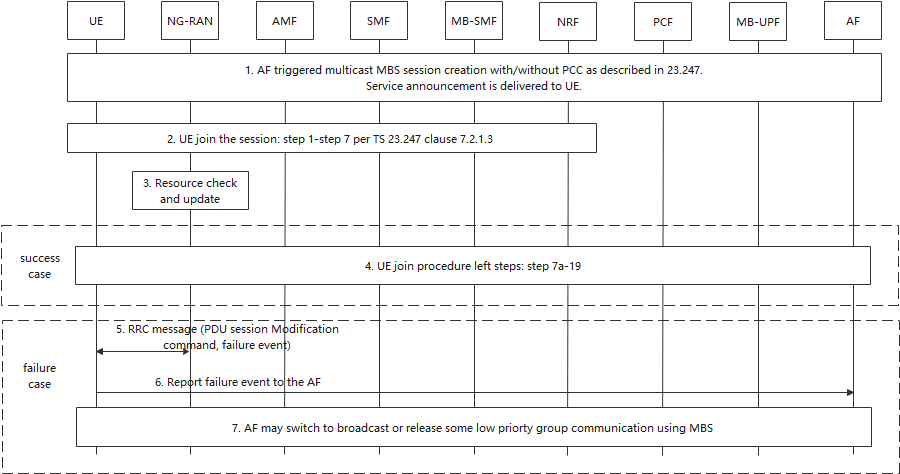 7	EvaluationEditor's note:	This clause will provide evaluation of different solutions.8	ConclusionsEditor's note:	This clause will list conclusions that have been agreed during the course of the study item activities.Annex A:
Public Safety use cases of large number of UEs in a single cellThis Annex covers the case when the mission critical enabled UEs are concentrated in a single cell.A general public safety use case, for example, can assume that:-	a cell with UEs receiving a mix of public safety and non public safety services: some UEs receive only non public safety services, other UEs receive only public safety services, being engaged in one or more mission critical one-to-one call or on single or multiple simultaneous group calls (e.g. PTT and video), and yet other UEs receive both public safety and non-public safety services at the same time;-	the number of UEs in RRC_CONNECTED state in the cell is at, or very near to, the limit of the number of UEs in RRC_CONNECTED state that can be accepted in that cell due to various limiting factors;-	at that moment, a number of mission critical enabled UEs (e.g. the occupants of a fire truck) interested in participating in group calls associated with a specific public safety group arrive roughly simultaneously in the cell with their UEs in various RRC states (or possibly, powered off) and attempt to perform the necessary connection steps to the RAN, CN and AF, to be able to connect and associate themselves to the public safety group of interest;-	this situation results in a larger number of UEs being or attempting to get in RRC_CONNECTED state than can be admitted in the cell in that state. The admission control to the cell and/or pre-emption mechanisms will be activated, resulting in some UEs already in RRC_CONNECTED state being transitioned to RRC_IDLE or RRC_INACTIVE to "make room" for some of the newly arrived mission critical enabled UEs to get to the RRC_CONNECTED state necessary to start/complete their association with the public safety group of interest;-	some (or all) of the mission critical enabled UEs associated with public safety group(s) of interest which use or intend to use MBS for downlink communication may have to be transitioned to RRC_INACTIVE or RRC_IDLE state to ensure that the total number of UEs in the cell in RRC_CONNECTED state does not exceed the limit for that cell;NOTE 1:	The transition from RRC_CONNECTED state should not happen for just arrived public safety UEs before their association with the public safety group of interest is complete, which is needs to be ensured by public safety applications. Some application-function (AF) provided information about specific public safety participants in group calls (e.g. privilege status, priority) may be used to identify which UEs should be kept in RRC_CONNECTED state and which UEs are candidates for being transitioned to RRC_INACTIVE or RRC_IDLE state.-	whether an MBS Session for public safety is active or inactive, a UE in RRC_INACTIVE or RRC_IDLE state, may request transition to RRC_CONNECTED state to perform unicast uplink transmissions (e.g. to request the floor, send user data, send location reports, etc.). Since the number of UEs already in RRC_CONNECTED state in the cell may be at or near the cell admissibility limit, one or more UEs already in RRC_CONNECTED state may need to first be moved to RRC_INACTIVE or RRC_IDLE state, in order to "make room" for the UE wanting to transmit;-	while in RRC_INACTIVE state receiving user data via MBS under a session, a mission critical enabled UE may request (see bullet above), and be able to additionally start receiving public safety service via MBS, in parallel, under another session.NOTE 2:	Treatment of failure by public safety UEs in RRC_INACTIVE state to receive MBS downlink transmissions when expected to do so, is left to implementation.Annex B:
Change history3GPP TR 23.700-47 V0..0 (2022-)3GPP TR 23.700-47 V0..0 (2022-)Technical ReportTechnical Report3rd Generation Partnership Project;Technical Specification Group Services and System Aspects;Study on architectural enhancements for5G multicast-broadcast services;Phase 2(Release 18)3rd Generation Partnership Project;Technical Specification Group Services and System Aspects;Study on architectural enhancements for5G multicast-broadcast services;Phase 2(Release 18)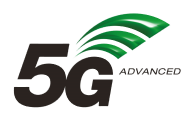 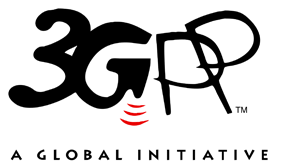 The present document has been developed within the 3rd Generation Partnership Project (3GPP TM) and may be further elaborated for the purposes of 3GPP.
The present document has not been subject to any approval process by the 3GPP Organizational Partners and shall not be implemented.
This Specification is provided for future development work within 3GPP only. The Organizational Partners accept no liability for any use of this Specification.
Specifications and Reports for implementation of the 3GPP TM system should be obtained via the 3GPP Organizational Partners' Publications Offices.The present document has been developed within the 3rd Generation Partnership Project (3GPP TM) and may be further elaborated for the purposes of 3GPP.
The present document has not been subject to any approval process by the 3GPP Organizational Partners and shall not be implemented.
This Specification is provided for future development work within 3GPP only. The Organizational Partners accept no liability for any use of this Specification.
Specifications and Reports for implementation of the 3GPP TM system should be obtained via the 3GPP Organizational Partners' Publications Offices.3GPPPostal address3GPP support office address650 Route des Lucioles - Sophia AntipolisValbonne - FRANCETel.: +33 4 92 94 42 00 Fax: +33 4 93 65 47 16Internethttp://www.3gpp.orgCopyright NotificationNo part may be reproduced except as authorized by written permission.
The copyright and the foregoing restriction extend to reproduction in all media.© 2022, 3GPP Organizational Partners (ARIB, ATIS, CCSA, ETSI, TSDSI, TTA, TTC).All rights reserved.UMTS™ is a Trade Mark of ETSI registered for the benefit of its members3GPP™ is a Trade Mark of ETSI registered for the benefit of its Members and of the 3GPP Organizational Partners
LTE™ is a Trade Mark of ETSI registered for the benefit of its Members and of the 3GPP Organizational PartnersGSM® and the GSM logo are registered and owned by the GSM AssociationKey IssuesKey IssuesKey IssuesKey IssuesKey IssuesKey IssuesSolutions1MBS session reception in RRC Inactive2MOCN network sharing3On demand multicast MBS session4Group Message Delivery5Coexistence with existing power saving mechanisms for capability-limited devices6Improvement on performance issues for public safety UEs1X2X3XX4X5X6X7X8X9X10X11X12X13X14X15X16X17X18X19X20XX21X22X23X24X25X26XXChange historyChange historyChange historyChange historyChange historyChange historyChange historyChange historyDateMeetingTDocCRRevCatSubject/CommentNew version2022-02SA2#149ES2-2201354TR skeleton (approved in S2-2201354)0.0.02022-02SA2#149EInclusions of documents agreed in SA2#149:S2-2200602, S2-2200901, S2-2201355, S2-2201357, S2-2201359, S2-2201360, S2-2201361, S2-2201356, S2-22013580.1.02022-04SA2#150EInclusions of documents agreed in SA2#150:S2-2203096, S2-2203097, S2-2203593, S2-2203098, S2-2203099, S2-2203100, S2-2203101, S2-2203102, S2-2203103, S2-2203104, S2-2203105, S2-2202359, S2-2203106, S2-2203107, S2-2203108, S2-2203109, S2-2202012, S2-2202155, S2-2203110, S2-22031110.2.02022-05SA2#151EInclusions of documents agreed in SA2#151:S2-2203936, S2-2204800, S2-2204801, S2-2204802, S2-2204803, S2-2204804, S2-2204805, S2-2204806, S2-2204807, S2-2204808, S2-2204809, S2-2204810, S2-2204811, S2-2204812, S2-2204813, S2-2204814, S2-2204815, S2-2203937, S2-2204816, S2-2204817, S2-2204818, S2-2204819, S2-22048200.3.0